CAPITAL REGIONCommunity Development District January 13, 2021AGENDACapital Region Community Development District475 West Town PlaceSuite 114 St. Augustine, Florida 32092 	District Website: www.mysouthwoodcdd.comJanuary 7, 2022Board of SupervisorsCapital Region Community Development District Dear Board Members:The Capital Region Community Development District Meeting is scheduled for Thursday, January 13, 2022 at 6:30 p.m. at the SouthWood Community Center, 4675 Grove Park Drive, Tallahassee, Florida 32311.Following is the advance agenda for the meeting:Roll CallAudience Comments (regarding agenda items listed below)Consideration of Resolution 2022-02, Election of OfficersApproval of Consent AgendaApproval of the Minutes of the November 18, 2021 MeetingBalance Sheet as of November 30, 2021 and Statement of Revenues & Expenditures for the Period Ending November 30, 2021Allocation of Assessment ReceiptsCheck RegisterReview of Atkins Proposal to Conduct Stormwater System Needs AnalysisReview of Proposals for CDD Website Maintenance ServicesRatification of Work Authorization No. 1I with Dantin Consulting, LLC for General Professional Engineering, Development, and Construction Consulting ServicesRatification of First Amendment to Landscape & Irrigation Maintenance Services AgreementStaff ReportsAttorneyDantin ConsultingProperty ManagementAll Pro ReportsOperations MemorandumVariance ReportManagerSupervisors RequestsAudience CommentsNext Scheduled Meeting – February 10, 2022 @ 6:30 p.m.AdjournmentI look forward to seeing you at the meeting. If you have any questions, please feel free to call.Sincerely,James Oliver James Oliver District ManagerCommunity Interest:Roadways – Chairman RojasLandscaping Conservation Areas –Chairman RojasParks and Recreation/Bike Paths/Trail System – Supervisor KelleyBudget / Bond Refinancing – Supervisor deNagyHOA Coordination – Vice Chair JohnstonCity/County Coordination – Supervisor WigginsCommunity Liaison – Supervisor KelleyTHIRD ORDER OF BUSINESSRESOLUTION 2022-02A RESOLUTION DESIGNATING OFFICERS OF THE CAPITAL REGION COMMUNITY DEVELOPMENT DISTRICTWHEREAS, the Board of Supervisors of the Capital Region Community Development District at a regular business held on January 13, 2022 desires to elect the below recited persons to the offices specified.NOW, THEREFORE, BE IT RESOLVED BY THE BOARD OF SUPERVISORS OF THE CAPITAL REGION COMMUNITY DEVELOPMENT DISTRICT:1. The following persons were elected to the offices shown, to wit:ChairmanVice-ChairmanJames Oliver	SecretaryJames Oliver	TreasurerRich Hans	Assistant Treasurer(s)Patti Powers Ernesto Torres Marilee Giles Daniel LaughlinMarilee Giles	Assistant Secretary(s) Ernesto TorresDaniel LaughlinPASSED AND ADOPTED THIS 13TH DAY OF JANUARY, 2022.Chairman / Vice ChairmanSecretary / Assistant SecretaryFOURTH ORDER OF BUSINESSA.MINUTES OF MEETINGCAPITAL REGION COMMUNITY DEVELOPMENT DISTRICTThe regular meeting of the Board of Supervisors of the Capital Region Community Development District was held Thursday, November 18, 2021 at 6:33 p.m. at the Southwood Community Center, 4675 Grove Park Drive, Tallahassee, Florida.Present and constituting a quorum were:Kyle Rojas	ChairmanCorbin deNagy	SupervisorAndrew Wiggins	Supervisor Also present were:James Oliver	District ManagerJoseph Brown	District CounselRobert Berlin	Operations Manager - GMSThe following is a summary of the discussions and actions taken at the November 18, 2021 meeting. An audio copy of the proceedings can be obtained by contacting the District Manager.FIRST ORDER OF BUSINESS	Roll CallMr. Rojas called the meeting to order at 6:33 p.m. and called the roll.SECOND ORDER OF BUSINESS	Audience CommentsA resident asked I want to know what’s going on with St. Joe.Mr. Berlin stated you are not seeing any new development right now because the city won’t let them push through anything new that wasn’t approved with the last stormwater facilities management plan approval. There are pieces that could be built but I think they are hesitant to move forward with anything else until they get the next phase of the stormwater master plan approved.A resident stated I wanted to know about the Unit 17 parking situation. The plan done by the engineer and run through the city did not get approved the city. Is it possible to tweak thatNovember 18, 2021	Capital Region CDDdesign to address the city’s concerns?   I have talked to the city engineering department they don’t want to give up one of the four-lanes. Can that plan be modified to have diagonal parking in the grass area?THIRD ORDER OF BUSINESS	Approval of Consent AgendaApproval of the Minutes of the October 14, 2021 MeetingBalance Sheet as of September 30, 2021 and Statement of Revenues & Expenditures for the Period Ending September 30, 2021Allocation of AssessmentsCheck RegisterFOURTH ORDER OF BUSINESS	Consideration of Revisions to Fiscal Year2021 Meeting ScheduleFIFTH ORDER OF BUSINESS	Review of Proposed Scope for CDD WebsiteMaintenance ServicesMr. Oliver stated in our existing agreement we have a solid scope of services which complies with statutory requirements and ADA Guidelines regarding website accessibility for visually impaired persons. The Board can remove the requirement for the webmaster to send out two emails announcing each CDD meeting, if that can be accomplished through the HOA. We will bring back proposals to the January meeting.SIXTH ORDER OF BUSINESS	Staff ReportsAttorneyPublication of Legal NoticesMr. Brown stated there were some changes made in the Florida Statutes for the publication of legal notices.	It was an attempt to try to see if you can save some money,November 18, 2021	Capital Region CDDunfortunately, for special districts in order to publish online you have to publish a legal notice letting the public know that not all notices are in print and you have to go online to find them.Needs Analysis that Districts Providing Wastewater or Stormwater Management Services Just Complete by June 30, 2022Mr. Brown stated the next item is regarding new requirements for a wastewater and stormwater management needs analysis that you need to submit to Leon County by June 2022. The most effective thing to do is get a proposal from Atkins, they have all the materials and are familiar with the project.Consideration of Prompt Payment Requirements, Resolution 2022-01Mr. Brown gave an overview of Resolution 2022-01 regarding the prompt payment requirements.Public Records Exemptions for Addresses and Other Information Associates with Certain Officers, Judges, etc.Mr. Brown stated there was a slight change to the public records exemptions dealing with information required for certain public officials to keep their personal information exempt from records requests.Dantin ConsultingThere being none, the next item followed.Property Management ReportAll Pro ReportsA copy of the All Pro reports was included in the agenda package.November 18, 2021	Capital Region CDDOperations MemorandumA copy of the operations memorandum was included in the agenda package.Variance ReportMr. Berlin stated I had a homeowner complaint about weeds in the dog park and they requested that we spray. I’m hesitant to put herbicides on the ground and if we did that, we need to shut the park down for a short period of time. They also want us to spray for fleas and ticks.Mr. Rojas stated the dog park was supposed to be simple. I don’t want to start spending money on spraying the weeds that could be harmful to dogs or spraying for fleas and ticks.Mr. Berlin stated I will write a letter and say we are going to try to mechanically reduce the weeds and not spray and you need to follow the rules.ManagerThere being none, the next item followed.SEVENTH ORDER OF BUSINESS	Supervisor’s RequestsMr. Rojas stated we are going to vote on a new chair soon and we will put that on the January meeting agenda.EIGHTH ORDER OF BUSINESS	Audience CommentsA resident stated on the website proposal you should have a statement about requiring offsite backups and storage process if something were to happen to the website. There are signs around the park, we used to have pictures.  Are we going to have those again?Mr. Berlin stated we had six brand new signs made and they wouldn’t fit. I have some coming from Miami.A resident stated I hope when St. Joe completes their plan, it will help with the traffic.Mr. Brown stated the city has the hammer and the city said they can’t continue to develop unless they provide the necessary infrastructure.November 18, 2021	Capital Region CDDA resident stated in terms of paying for the parking, if you divide it by a larger number, the number will be a lot lower than if you divide it by 30.   When you cut the grass for the parking you don’t have to mow it anymore.Mr. Rojas stated I’m not going to vote for the CDD to spend funds for additional street parking or parking on common areas. I think it is a safety issue and if it gets done it needs to be done by the city and not the CDD. I recommend you go to the city if you want it done.NINTH ORDER OF BUSINESS	Next Scheduled Meeting – January 13, 2022at 6:30 p.m. at the Southwood Community CenterThe meeting adjourned at 6:50 p.m.Secretary/Assistant Secretary	Chairman/Vice ChairmanB.Page 1C.CAPITAL REGION CDD ASSESSMENT RECEIPTS FISCAL YEAR 2022D.AP300R	YEAR-TO-DATE ACCOUNTS PAYABLE PREPAID/COMPUTER CHECK REGISTER	RUN	1/04/22	PAGE	1*** CHECK DATES 11/01/2021 - 12/31/2021 ***	CAPITAL REGION - GENERAL FUNDBANK B CAPITAL REGION - GENCHECK	VEND#	.....INVOICE..... ...EXPENSED TO...	VENDOR NAME	STATUS	AMOUNT	....CHECK.....DATE	DATE	INVOICE	YRMO	DPT ACCT# SUB	SUBCLASS	AMOUNT	#11/10/21 00310 10/31/21 10312021 202110 320-57200-34500	*	164.00SW HALLOWEEN NIGHTSTEVEN BRENT ALKEMA	164.00 002790- - - - - - - - - - - - - - - - - - - - - - - - - - - - - - - - - - - - - - - - - - - - - - - - - - - - - - - - - - - - - - - - - - 11/10/21 00206 10/31/21 10312021 202110 320-57200-34500	*	133.25SW HALLOWEEN NIGHTNATHAN ALLCORN	133.25 002791- - - - - - - - - - - - - - - - - - - - - - - - - - - - - - - - - - - - - - - - - - - - - - - - - - - - - - - - - - - - - - - - - - 11/10/21 00314 10/31/21 10312021 202110 320-57200-34500	*	124.00SW HALLOWEEN NIGHTGERALD ALLEN	124.00 002792- - - - - - - - - - - - - - - - - - - - - - - - - - - - - - - - - - - - - - - - - - - - - - - - - - - - - - - - - - - - - - - - - - 11/10/21 00318 10/31/21 10312021 202110 320-57200-34500	*	124.00SW HALLOWEEN NIGHTMARVIN BIGGINS	124.00 002793- - - - - - - - - - - - - - - - - - - - - - - - - - - - - - - - - - - - - - - - - - - - - - - - - - - - - - - - - - - - - - - - - - 11/10/21 00317 10/31/21 10312021 202110 320-57200-34500	*	124.00SW HALLOWEEN NIGHTJAH'REE CHARLTON	124.00 002794- - - - - - - - - - - - - - - - - - - - - - - - - - - - - - - - - - - - - - - - - - - - - - - - - - - - - - - - - - - - - - - - - - 11/10/21 00265 10/31/21 10312021 202110 320-57200-34500	*	124.00SW HALLOWEEN NIGHTLAKIYA CHRISHON	124.00 002795- - - - - - - - - - - - - - - - - - - - - - - - - - - - - - - - - - - - - - - - - - - - - - - - - - - - - - - - - - - - - - - - - - 11/10/21 00306 10/31/21 10312021 202110 320-57200-34500	*	164.00SW HALLOWEEN NIGHTTIMOTHY BRIAN COLLINS	164.00 002796- - - - - - - - - - - - - - - - - - - - - - - - - - - - - - - - - - - - - - - - - - - - - - - - - - - - - - - - - - - - - - - - - - 11/10/21 00257 10/31/21 10312021 202110 320-57200-34500	*	124.00SW HALLOWEEN NIGHTLISA D DAVIS	124.00 002797- - - - - - - - - - - - - - - - - - - - - - - - - - - - - - - - - - - - - - - - - - - - - - - - - - - - - - - - - - - - - - - - - - 11/10/21 00308 10/31/21 10312021 202110 320-57200-34500	*	164.00SW HALLOWEEN NIGHTWILLIAM CLARK DEMING	164.00 002798- - - - - - - - - - - - - - - - - - - - - - - - - - - - - - - - - - - - - - - - - - - - - - - - - - - - - - - - - - - - - - - - - - 11/10/21 00322 10/31/21 10312021 202110 320-57200-34500	*	124.00SW HALLOWEEN NIGHTJAMES DICKENS	124.00 002799- - - - - - - - - - - - - - - - - - - - - - - - - - - - - - - - - - - - - - - - - - - - - - - - - - - - - - - - - - - - - - - - - - 11/10/21 00246 10/31/21 10312021 202110 320-57200-34500	*	124.00SW HALLOWEEN NIGHTANITA DUNLAP	124.00 002800- - - - - - - - - - - - - - - - - - - - - - - - - - - - - - - - - - - - - - - - - - - - - - - - - - - - - - - - - - - - - - - - - - 11/10/21 00302 10/31/21 10312021 202110 320-57200-34500	*	164.00SW HALLOWEEN NIGHTCHRISTOPHER N. FARIELLO	164.00 002801- - - - - - - - - - - - - - - - - - - - - - - - - - - - - - - - - - - - - - - - - - - - - - - - - - - - - - - - - - - - - - - - - -CAPR CAPITAL REGION MPHILLIPSAP300R	YEAR-TO-DATE ACCOUNTS PAYABLE PREPAID/COMPUTER CHECK REGISTER	RUN	1/04/22	PAGE	2*** CHECK DATES 11/01/2021 - 12/31/2021 ***	CAPITAL REGION - GENERAL FUNDBANK B CAPITAL REGION - GENCHECK	VEND#	.....INVOICE..... ...EXPENSED TO...	VENDOR NAME	STATUS	AMOUNT	....CHECK.....DATE	DATE	INVOICE	YRMO	DPT ACCT# SUB	SUBCLASS	AMOUNT	#11/10/21 00316 10/31/21 10312021 202110 320-57200-34500	*	124.00SW HALLOWEEN NIGHTROBERT ETHAN FORD	124.00 002802- - - - - - - - - - - - - - - - - - - - - - - - - - - - - - - - - - - - - - - - - - - - - - - - - - - - - - - - - - - - - - - - - - 11/10/21 00171 10/31/21 10312021 202110 320-57200-34500	*	124.00SW HALLOWEEN NIGHTNATASHA R. HARRIS	124.00 002803- - - - - - - - - - - - - - - - - - - - - - - - - - - - - - - - - - - - - - - - - - - - - - - - - - - - - - - - - - - - - - - - - - 11/10/21 00285 10/31/21 10312021 202110 320-57200-34500	*	164.00SW HALLOWEEN NIGHTJAMES JOSEPH HARRIS	164.00 002804- - - - - - - - - - - - - - - - - - - - - - - - - - - - - - - - - - - - - - - - - - - - - - - - - - - - - - - - - - - - - - - - - - 11/10/21 00248 10/31/21 10312021 202110 320-57200-34500	*	124.00SW HALLOWEEN NIGHTANGELA MICHELLE HEMANES	124.00 002805- - - - - - - - - - - - - - - - - - - - - - - - - - - - - - - - - - - - - - - - - - - - - - - - - - - - - - - - - - - - - - - - - - 11/10/21 00184 10/31/21 10312021 202110 320-57200-34500	*	164.00SW HALLOWEEN NIGHTJUSTIN REED HILL	164.00 002806- - - - - - - - - - - - - - - - - - - - - - - - - - - - - - - - - - - - - - - - - - - - - - - - - - - - - - - - - - - - - - - - - - 11/10/21 00309 10/31/21 10312021 202110 320-57200-34500	*	164.00SW HALLOWEEN NIGHTLISA DARLENE JOHNSON	164.00 002807- - - - - - - - - - - - - - - - - - - - - - - - - - - - - - - - - - - - - - - - - - - - - - - - - - - - - - - - - - - - - - - - - - 11/10/21 00320 10/31/21 10312021 202110 320-57200-34500	*	124.00SW HALLOWEEN NIGHTMERCEDES A JONES	124.00 002808- - - - - - - - - - - - - - - - - - - - - - - - - - - - - - - - - - - - - - - - - - - - - - - - - - - - - - - - - - - - - - - - - - 11/10/21 00321 10/31/21 10312021 202110 320-57200-34500	*	124.00SW HALLOWEEN NIGHTROSHANDRA L JONES	124.00 002809- - - - - - - - - - - - - - - - - - - - - - - - - - - - - - - - - - - - - - - - - - - - - - - - - - - - - - - - - - - - - - - - - - 11/10/21 00319 10/31/21 10312021 202110 320-57200-34500	*	124.00SW HALLOWEEN NIGHTJANAY LARISA LOVETT	124.00 002810- - - - - - - - - - - - - - - - - - - - - - - - - - - - - - - - - - - - - - - - - - - - - - - - - - - - - - - - - - - - - - - - - - 11/10/21 00173 10/31/21 10312021 202110 320-57200-34500	*	164.00SW HALLOWEEN NIGHTKATHY MCGHIN	164.00 002811- - - - - - - - - - - - - - - - - - - - - - - - - - - - - - - - - - - - - - - - - - - - - - - - - - - - - - - - - - - - - - - - - - 11/10/21 00174 10/31/21 10312021 202110 320-57200-34500	*	124.00SW HALLOWEEN NIGHTSTEVEN J. MCNALLY	124.00 002812- - - - - - - - - - - - - - - - - - - - - - - - - - - - - - - - - - - - - - - - - - - - - - - - - - - - - - - - - - - - - - - - - - 11/10/21 00276 10/31/21 10312021 202110 320-57200-34500	*	124.00SW HALLOWEEN NIGHTKALEXIA MILLER	124.00 002813- - - - - - - - - - - - - - - - - - - - - - - - - - - - - - - - - - - - - - - - - - - - - - - - - - - - - - - - - - - - - - - - - -CAPR CAPITAL REGION MPHILLIPSAP300R	YEAR-TO-DATE ACCOUNTS PAYABLE PREPAID/COMPUTER CHECK REGISTER	RUN	1/04/22	PAGE	3*** CHECK DATES 11/01/2021 - 12/31/2021 ***	CAPITAL REGION - GENERAL FUNDBANK B CAPITAL REGION - GENCHECK	VEND#	.....INVOICE..... ...EXPENSED TO...	VENDOR NAME	STATUS	AMOUNT	....CHECK.....DATE	DATE	INVOICE	YRMO	DPT ACCT# SUB	SUBCLASS	AMOUNT	#11/10/21 00312 10/31/21 10312021 202110 320-57200-34500	*	164.00SW HALLOWEEN NIGHTRICHARD LEE MURPHY	164.00 002814- - - - - - - - - - - - - - - - - - - - - - - - - - - - - - - - - - - - - - - - - - - - - - - - - - - - - - - - - - - - - - - - - - 11/10/21 00311 10/31/21 10312021 202110 320-57200-34500	*	164.00SW HALLOWEEN NIGHTREINALDO ROA, JR	164.00 002815- - - - - - - - - - - - - - - - - - - - - - - - - - - - - - - - - - - - - - - - - - - - - - - - - - - - - - - - - - - - - - - - - - 11/10/21 00307 10/31/21 10312021 202110 320-57200-34500	*	164.00SW HALLOWEEN NIGHTKYLE ROWLAND	164.00 002816- - - - - - - - - - - - - - - - - - - - - - - - - - - - - - - - - - - - - - - - - - - - - - - - - - - - - - - - - - - - - - - - - - 11/10/21 00304 10/31/21 10312021 202110 320-57200-34500	*	164.00SW HALLOWEEN NIGHTGARY ROY	164.00 002817- - - - - - - - - - - - - - - - - - - - - - - - - - - - - - - - - - - - - - - - - - - - - - - - - - - - - - - - - - - - - - - - - - 11/10/21 00278 10/31/21 10312021 202110 320-57200-34500	*	124.00SW HALLOWEEN NIGHTROBIN RUBY	124.00 002818- - - - - - - - - - - - - - - - - - - - - - - - - - - - - - - - - - - - - - - - - - - - - - - - - - - - - - - - - - - - - - - - - - 11/10/21 00212 10/31/21 10312021 202110 320-57200-34500	*	204.00SW HALLOWEEN NIGHTKAREN ANN RYAN	204.00 002819- - - - - - - - - - - - - - - - - - - - - - - - - - - - - - - - - - - - - - - - - - - - - - - - - - - - - - - - - - - - - - - - - - 11/10/21 00313 10/31/21 10312021 202110 320-57200-34500	*	164.00SW HALLOWEEN NIGHTSTEPHEN J SHIELDS	164.00 002820- - - - - - - - - - - - - - - - - - - - - - - - - - - - - - - - - - - - - - - - - - - - - - - - - - - - - - - - - - - - - - - - - - 11/10/21 00274 10/31/21 10312021 202110 320-57200-34500	*	124.00SW HALLOWEEN NIGHTCARRIE ELIZABETH STARR	124.00 002821- - - - - - - - - - - - - - - - - - - - - - - - - - - - - - - - - - - - - - - - - - - - - - - - - - - - - - - - - - - - - - - - - - 11/10/21 00303 10/31/21 10312021 202110 320-57200-34500	*	164.00SW HALLOWEEN NIGHTGARRETT SWIER	164.00 002822- - - - - - - - - - - - - - - - - - - - - - - - - - - - - - - - - - - - - - - - - - - - - - - - - - - - - - - - - - - - - - - - - - 11/10/21 00315 10/31/21 10312021 202110 320-57200-34500	*	124.00SW HALLOWEEN NIGHTTINA M WEEKES	124.00 002823- - - - - - - - - - - - - - - - - - - - - - - - - - - - - - - - - - - - - - - - - - - - - - - - - - - - - - - - - - - - - - - - - - 11/10/21 00323 10/31/21 10312021 202110 320-57200-34500	*	124.00SW HALLOWEEN NIGHTYOLANDO G WESTBERRY	124.00 002824- - - - - - - - - - - - - - - - - - - - - - - - - - - - - - - - - - - - - - - - - - - - - - - - - - - - - - - - - - - - - - - - - - 11/10/21 00226 10/31/21 10312021 202110 320-57200-34500	*	124.00SW HALLOWEEN NIGHTLATORIA ALEXIS WOODS	124.00 002825AP300R	YEAR-TO-DATE ACCOUNTS PAYABLE PREPAID/COMPUTER CHECK REGISTER	RUN	1/04/22	PAGE	4*** CHECK DATES 11/01/2021 - 12/31/2021 ***	CAPITAL REGION - GENERAL FUNDBANK B CAPITAL REGION - GENCHECK	VEND#	.....INVOICE..... ...EXPENSED TO...	VENDOR NAME	STATUS	AMOUNT	....CHECK.....DATE	DATE	INVOICE	YRMO	DPT ACCT# SUB	SUBCLASS	AMOUNT	#11/10/21 00305 10/31/21 10312021 202110 320-57200-34500	*	164.00SW HALLOWEEN NIGHTMARGARET SWEYDORFF	164.00 002826- - - - - - - - - - - - - - - - - - - - - - - - - - - - - - - - - - - - - - - - - - - - - - - - - - - - - - - - - - - - - - - - - - 193524	202111 320-57200-46200	*	85,946.14NOV 21 LANDSC MAINT193524	202111 320-57200-46225	*	55.08GOD PARK DOGI POTS193524	202111 320-57200-46400	*	4,480.76NOV 21 LANDSC MAINT193599	202110 320-57200-46450	*	805.19IRRG RPR C9 U4/6/9/ MAINL193606	202111 320-57200-46450	*	281.83IRRG RPR C2 U5 FOUR OAKS193607	202111 320-57200-46450	*	649.44IRRG RPR C7 U23 MAINLINE193608	202110 320-57200-34500	*	329.00HALLOWEEN RD CLOSE SIGNS193609	202111 320-57200-46490	*	2,844.50TREE PRUNING AROUND LAMP193610	202111 320-57200-46450	*	868.93IRRG RPR C2 U2/5 SIDEWALKALL-PRO LAND CARE OF TALLAHASSEE	96,260.87 002827- - - - - - - - - - - - - - - - - - - - - - - - - - - - - - - - - - - - - - - - - - - - - - - - - - - - - - - - - - - - - - - - - - 11/15/21 00167 11/01/21 000526	202111 320-57200-34010	*	500.00NOV 2021 WEBSITE MGMTBULLDOG STRATEGY GROUP, LLC	500.00 002828- - - - - - - - - - - - - - - - - - - - - - - - - - - - - - - - - - - - - - - - - - - - - - - - - - - - - - - - - - - - - - - - - - 11/15/21 00029 10/28/21 OCT2021	202110 320-57200-43000	*	2,528.42OCT 2021 SRVICESCITY OF TALLAHASSEE - UTILITIES	2,528.42 002829- - - - - - - - - - - - - - - - - - - - - - - - - - - - - - - - - - - - - - - - - - - - - - - - - - - - - - - - - - - - - - - - - - 459	202111 310-51300-45000	*	4,051.67NOV 2021 MGMT FEES459	202111 310-51300-35100	*	233.33NOV 2021 INFO TECH459	202111 310-51300-51000	*	10.03NOV 2021 OFFICE SUPPLIES459	202111 310-51300-42000	*	.73NOV 2021 POSTAGE459	202111 310-51300-42500	*	103.80NOV 2021 COPIESGOVERNMENTAL MANAGEMENT SERVICES	4,399.56 002830- - - - - - - - - - - - - - - - - - - - - - - - - - - - - - - - - - - - - - - - - - - - - - - - - - - - - - - - - - - - - - - - - - 11/15/21 00228 10/31/21 00041726 202110 310-51300-48000	*	100.58NOT OF MTNG 10/4/21TALLAHASSEE MEDIA GROUP	100.58 002831AP300R	YEAR-TO-DATE ACCOUNTS PAYABLE PREPAID/COMPUTER CHECK REGISTER	RUN	1/04/22	PAGE	5*** CHECK DATES 11/01/2021 - 12/31/2021 ***	CAPITAL REGION - GENERAL FUNDBANK B CAPITAL REGION - GENCHECK	VEND#	.....INVOICE..... ...EXPENSED TO...	VENDOR NAME	STATUS	AMOUNT	....CHECK.....DATE	DATE	INVOICE	YRMO	DPT ACCT# SUB	SUBCLASS	AMOUNT	#11/27/21 99999 11/27/21 VOID	202111 000-00000-00000	C	.00 VOID CHECK******INVALID VENDOR NUMBER******- - - - - - - - - - - - - - - - - - - - - - - - - - - - - - - - - - - - - - - - - - - - - - 193616	202111 320-57200-46450CONTR 10 U29 MAINLINE RPR 193617	202111 320-57200-46450CONTR 5 U3 MAINLINE RPR193618	202111 320-57200-46520MAHOLE COVER RPR THE ALLE 193619	202111 320-57200-46450CONTR 3 U3 MAINLINE RPR193621	202111 320-57200-46490ST LIGHT TREE PRUNING U16 193622	202111 320-57200-46490ST LIGHT TREE PRUNING U5 193623	202111 320-57200-46490ST LIGHT TREE PRUNING U511/16/21 193624	202111 320-57200-46490	*	1,618.00ST LIGHT TREE PRUNING11/16/21 193625	202111 320-57200-46900	*	102.44FUNGICIDE TREATM U37 GREE193627	202111 320-57200-46490	*	2,973.00ST TREE PRUNING/4 OAKS193628	202111 320-57200-46450	*	6,913.19IRR RPRS C18 U35 11/13-19193629	202111 320-57200-46450	*	2,583.83IRRG RPR C13 U10 11/18-19193630	202111 320-57200-46900	*	247.13FUNGICIDE TREATM U18 CUMM193631	202111 320-57200-46900	*	289.23FUNGICIDE TREATM U2 ENDIC193632	202111 320-57200-46900	*	785.75RYEGRASS SEED INSTALL/BLAALL-PRO LAND CARE OF TALLAHASSEE	19,557.63 002833- - - - - - - - - - - - - - - - - - - - - - - - - - - - - - - - - - - - - - - - - - - - - - - - - - - - - - - - - - - - - - - - - - 11/27/21 00006 10/01/21 83887	202110 310-51300-54000	*	175.00FY2022 DISTRICT FEECAPR CAPITAL REGION MPHILLIPSAP300R	YEAR-TO-DATE ACCOUNTS PAYABLE PREPAID/COMPUTER CHECK REGISTER	RUN	1/04/22	PAGE	6*** CHECK DATES 11/01/2021 - 12/31/2021 ***	CAPITAL REGION - GENERAL FUNDBANK B CAPITAL REGION - GENCHECK	VEND#	.....INVOICE..... ...EXPENSED TO...	VENDOR NAME	STATUS	AMOUNT	....CHECK.....DATE	DATE	INVOICE	YRMO	DPT ACCT# SUB	SUBCLASS	AMOUNT	#11/27/21 00296 11/11/21 2194	202111 320-57200-47000	*	2,360.00MULCHING 11/10-11/2021LONGVIEW FARMS, LLC	2,360.00 002836- - - - - - - - - - - - - - - - - - - - - - - - - - - - - - - - - - - - - - - - - - - - - - - - - - - - - - - - - - - - - - - - - - 11/27/21 00147 11/16/21 72081	202111 320-57200-46490	*	900.00COMMON AREA/MOUNT VERNON11/16/21 72082	202111 320-57200-46490	*	300.00JASMINE HILL/DROPPED HICKMILLER'S TREE SERVICE	1,200.00 002837- - - - - - - - - - - - - - - - - - - - - - - - - - - - - - - - - - - - - - - - - - - - - - - - - - - - - - - - - - - - - - - - - - 12/14/21 00024 11/29/21 193638	202111 320-57200-46450	*	42.63IRRG RPR C4 U1 MULBERRY11/29/21 193639	202111 320-57200-46450	*	74.02REPLACE DAMAGED ROTORS11/29/21 193640	202111 320-57200-47000	*	94.00HAND WEEDING BUTTERFLY G11/30/21 170993-L 202111 320-57200-46550	*	11,253.50 GRDNG SURGE ROCK/BAHIASOD12/01/21 193615	202112 320-57200-46200	*	85,946.14DEC 2021 LANDSCAPE MAINT12/01/21 193615	202112 320-57200-46225	*	172.26DEC 2021 LANDSCAPE MAINT12/01/21 193615	202112 320-57200-46400	*	4,480.76DEC 2021 LANDSCAPE MAINT12/01/21 193615	202112 320-57200-46425	*	2.45DEC 2021 LANDSCAPE MAINTALL-PRO LAND CARE OF TALLAHASSEE	102,065.76 002838- - - - - - - - - - - - - - - - - - - - - - - - - - - - - - - - - - - - - - - - - - - - - - - - - - - - - - - - - - - - - - - - - - 12/14/21 00126 12/08/21 1962382	202111 310-51300-31100	*	307.11SERVICE THRU 11/30/21ATKINS NORTH AMERICA, INC.	307.11 002839- - - - - - - - - - - - - - - - - - - - - - - - - - - - - - - - - - - - - - - - - - - - - - - - - - - - - - - - - - - - - - - - - - 12/14/21 00167 12/01/21 000532	202112 320-57200-34010	*	500.00DEC 2021 WEB MGMTBULLDOG STRATEGY GROUP, LLC	500.00 002840- - - - - - - - - - - - - - - - - - - - - - - - - - - - - - - - - - - - - - - - - - - - - - - - - - - - - - - - - - - - - - - - - - 12/14/21 00106 12/14/21 12142021 202112 300-20700-10800	*	83,413.09TXFER TAX RCPTS 12/14/21CAPITAL REGION CDD - SERIES 2018A1	83,413.09 002841- - - - - - - - - - - - - - - - - - - - - - - - - - - - - - - - - - - - - - - - - - - - - - - - - - - - - - - - - - - - - - - - - - 12/14/21 00130 12/14/21 12142021 202112 300-20700-11000	*	60,303.90TXFER TAX RCPTS 12/14/21CAPITAL REGION CDD - SERIES 2018A2	60,303.90 002842- - - - - - - - - - - - - - - - - - - - - - - - - - - - - - - - - - - - - - - - - - - - - - - - - - - - - - - - - - - - - - - - - - 12/14/21 00148 12/14/21 12142021 202112 300-20700-10900	*	161,830.84TXFER TAX RCPTS 12/14/21CAPITAL REGIONS CDD - SERIES 2013	161,830.84 002843- - - - - - - - - - - - - - - - - - - - - - - - - - - - - - - - - - - - - - - - - - - - - - - - - - - - - - - - - - - - - - - - - -CAPR CAPITAL REGION MPHILLIPSAP300R	YEAR-TO-DATE ACCOUNTS PAYABLE PREPAID/COMPUTER CHECK REGISTER	RUN	1/04/22	PAGE	7*** CHECK DATES 11/01/2021 - 12/31/2021 ***	CAPITAL REGION - GENERAL FUNDBANK B CAPITAL REGION - GENCHECK	VEND#	.....INVOICE..... ...EXPENSED TO...	VENDOR NAME	STATUS	AMOUNT	....CHECK.....DATE	DATE	INVOICE	YRMO	DPT ACCT# SUB	SUBCLASS	AMOUNT	#12/14/21 00300 12/14/21 12142021 202112 300-20700-10000	*	76,690.37TXFER TAX RCPTS 12/14/21CAPITAL REGION CDD - SERIES 2021	76,690.37 002844- - - - - - - - - - - - - - - - - - - - - - - - - - - - - - - - - - - - - - - - - - - - - - - - - - - - - - - - - - - - - - - - - - 12/14/21 00029 11/29/21 NOV2021	202111 320-57200-43000	*	7,697.14NOV 2021 SERVICESCITY OF TALLAHASSEE - UTILITIES	7,697.14 002845- - - - - - - - - - - - - - - - - - - - - - - - - - - - - - - - - - - - - - - - - - - - - - - - - - - - - - - - - - - - - - - - - - 12/14/21 00004 11/23/21 75751735 202111 310-51300-42000	*	28.56SERVICE THRU 11/23/21FEDEX	28.56 002846- - - - - - - - - - - - - - - - - - - - - - - - - - - - - - - - - - - - - - - - - - - - - - - - - - - - - - - - - - - - - - - - - - 12/14/21 99999 12/14/21 VOID	202112 000-00000-00000	C	.00VOID CHECK******INVALID VENDOR NUMBER******	.00 002847- - - - - - - - - - - - - - - - - - - - - - - - - - - - - - - - - - - - - - - - - - - - - - - - - - - - - - - - - - - - - - - - - - 457	202110 310-51300-34000	*	4,051.67OCT 2021 MGMT FEES457	202110 310-51300-35100	*	233.33OCT 2021 INFORMATION TECH457	202110 310-51300-42000	*	27.11OCT 2021 POSTAGE457	202110 310-51300-42500	*	41.70OCT 2021 COPIES457	202110 310-51300-41000	*	2.03OCT 2021 TELEPHONE458	202110 320-57200-34000	*	11,025.00OCT 2021 FAC MGMT460	202111 320-57200-34000	*	11,025.00NOV 2021 FAC MGMT461	202112 310-51300-34000	*	4,051.67DEC 2021 MGMT FEES461	202112 310-51300-35100	*	233.33DEC 2021 INFO TECH461	202112 310-51300-51000	*	18.48DEC 2021 OFFICE SUPPLIES461	202112 310-51300-42000	*	5.37DEC 2021 POSTAGE461	202112 310-51300-42500	*	90.75DEC 2021 COPIES461	202112 310-51300-41000	*	43.66DEC 2021 PHONE462	202112 320-57200-34000	*	11,025.00DEC 2021 FAC MGMTGOVERNMENTAL MANAGEMENT SERVICES	41,874.10 002848- - - - - - - - - - - - - - - - - - - - - - - - - - - - - - - - - - - - - - - - - - - - - - - - - - - - - - - - - - - - - - - - - -CAPR CAPITAL REGION MPHILLIPSAP300R	YEAR-TO-DATE ACCOUNTS PAYABLE PREPAID/COMPUTER CHECK REGISTER	RUN	1/04/22	PAGE	8*** CHECK DATES 11/01/2021 - 12/31/2021 ***	CAPITAL REGION - GENERAL FUNDBANK B CAPITAL REGION - GENCHECK	VEND#	.....INVOICE..... ...EXPENSED TO...	VENDOR NAME	STATUS	AMOUNT	....CHECK.....DATE	DATE	INVOICE	YRMO	DPT ACCT# SUB	SUBCLASS	AMOUNT	#12/14/21 00228 11/30/21 00042359 202111 310-51300-48000	*	252.04NOT OF MTNG & DATESTALLAHASSEE MEDIA GROUP	252.04 002849- - - - - - - - - - - - - - - - - - - - - - - - - - - - - - - - - - - - - - - - - - - - - - - - - - - - - - - - - - - - - - - - - - 193696	202112 320-57200-47000	*	188.00BUTTERFLY GRDN MAINT170999-L 202112 320-57200-46550	*	3,019.00 STORMWATER POND GRADING171000-L 202112 320-57200-46490	*	926.00MOW BLAIRSTONE BERN171001-L 202112 320-57200-46550	*	2,500.00 SWMF #57 LIMEROCK DELIVER193705	202112 320-57200-46550	*	761.51POND MAINT193706	202112 320-57200-47000	*	1,037.52FALL MAINT BUTTERFLY GRDN193707	202112 320-57200-46550	*	846.00TR216 WEEDEATING/BUSHHOG193708	202112 320-57200-46550	*	492.11TR105 MOWING-WEEDEADING193713	202112 320-57200-46450	*	399.20IRRG RPR C15 U#ORANGE AVE193714	202112 320-57200-46900	*	240.95FUNGICIDE TREATMENT U#2ALL-PRO LAND CARE OF TALLAHASSEE	10,410.29 002850- - - - - - - - - - - - - - - - - - - - - - - - - - - - - - - - - - - - - - - - - - - - - - - - - - - - - - - - - - - - - - - - - - 12/27/21 00157 12/13/21 120721	202112 320-57200-46490	*	100.00PRESS.CONCRETE DRAIN WALLDAVE BORDEN	100.00 002851- - - - - - - - - - - - - - - - - - - - - - - - - - - - - - - - - - - - - - - - - - - - - - - - - - - - - - - - - - - - - - - - - - 12/27/21 00106 12/27/21 12272021 202112 300-20700-10800	*	241,997.23TXFER TAX RCPTS 12.27.21CAPITAL REGION CDD - SERIES 2018A1	241,997.23 002852- - - - - - - - - - - - - - - - - - - - - - - - - - - - - - - - - - - - - - - - - - - - - - - - - - - - - - - - - - - - - - - - - - 12/27/21 00130 12/27/21 12272021 202112 300-20700-11000	*	186,759.31TXFER TAX RCPTS 12.27.21CAPITAL REGION CDD - SERIES 2018A2	186,759.31 002853- - - - - - - - - - - - - - - - - - - - - - - - - - - - - - - - - - - - - - - - - - - - - - - - - - - - - - - - - - - - - - - - - - 12/27/21 00148 12/27/21 12272021 202112 300-20700-10900	*	477,879.44TXFER TAX RCPTS 12.27.21CAPITAL REGIONS CDD - SERIES 2013	477,879.44 002854- - - - - - - - - - - - - - - - - - - - - - - - - - - - - - - - - - - - - - - - - - - - - - - - - - - - - - - - - - - - - - - - - - 12/27/21 00300 12/27/21 12272021 202112 300-20700-10000	*	201,616.65TXFER TAX RCPTS 12.27.21CAPITAL REGION CDD - SERIES 2021	201,616.65 002855- - - - - - - - - - - - - - - - - - - - - - - - - - - - - - - - - - - - - - - - - - - - - - - - - - - - - - - - - - - - - - - - - -CAPR CAPITAL REGION MPHILLIPSAP300R	YEAR-TO-DATE ACCOUNTS PAYABLE PREPAID/COMPUTER CHECK REGISTER	RUN	1/04/22	PAGE	9*** CHECK DATES 11/01/2021 - 12/31/2021 ***	CAPITAL REGION - GENERAL FUNDBANK B CAPITAL REGION - GENCHECK	VEND#	.....INVOICE..... ...EXPENSED TO...	VENDOR NAME	STATUS	AMOUNT	....CHECK.....DATE	DATE	INVOICE	YRMO	DPT ACCT# SUB	SUBCLASS	AMOUNT	#12/27/21 00061 12/13/21 463	202112 320-57200-47000	*	327.24MAINT SUPPLIESGOVERNMENTAL MANAGEMENT SERVICES	327.24 002856- - - - - - - - - - - - - - - - - - - - - - - - - - - - - - - - - - - - - - - - - - - - - - - - - - - - - - - - - - - - - - - - - - 12/30/21 00026 12/30/21 12302021 202112 300-15100-10000	*	850,000.00TXFER EXCESS FUNDSSTATE BOARD OF ADMINISTRATION	850,000.00 002857- - - - - - - - - - - - - - - - - - - - - - - - - - - - - - - - - - - - - - - - - - - - - - - - - - - - - - - - - - - - - - - - - -TOTAL FOR BANK B	2,638,314.88TOTAL FOR REGISTER	2,638,314.88CAPR CAPITAL REGION MPHILLIPSSIXTH ORDER OF BUSINESSCAPITAL REGION CDDSCOPE OF WORK FOR WEBSITE SERVICESContractor shall provide Services in accordance with the terms provided below:EXISTING WEBSITE REMEDIATION/NEW WEBSITE BUILD. Contractor shall either perform a one-time conversion and remediation of the existing Website or build a new Website, which shall meet all compliance requirements under the ADA and compliance requirements based on federally recommended ADA best practices for state and local governments as promulgated by federal law and rulemaking, including but not limited to Web Content Accessibility Guidelines 2.1 Level AA, as the same may be amended and updated from time to time (as amended and updated from time to time, “WCAG”). Specifically, Contractor shall, at a minimum:provide an ADA compliant Website and/or perform ADA website compliance check for the current Website, as applicable, and create project plan to provide an ADA compliant Website that meets, at minimum, the currently-effective WCAG standards;cross-check compatibility of the Website with various web applications, including but not limited to mobile phones, tablets, laptop computers, desktop computers, and braille readers and other assistive technologies for accessibility;convert new PDF documents to accessible formats for assistive technologies, as needed;provide a webpage containing website accessibility policy that includes a commitment to accessibility for persons with disabilities, the District’s engagement of Contractor for ADA specific services, in an effort to bring the Website into ADA compliance, accessibility standard used and applied to the Website (which shall be at a minimum WCAG), and contact information of the District Manager or their designee (email and phone number) for users encountering any problems (collectively, “Accessibility Policy”);provide any and all other effort reasonably necessary to allow the District to receive the maximum benefit of the Services contemplated by this, recognizing the District isrelying on Contractor’s expertise for Website design/best practices in accordance with the ADA.MAINTENANCE. Contractor shall provide an ongoing maintenance of the Website and ensure continued compliance with WCAG. Specifically, Contractor shall:Post required District documents and information to the Website as directed by the District Manager;continue to provide and update, as needed, those Services identified in Section A;provide assistive support via telephone and/or email up to two (2) hours per month, including regularly corresponding with the District staff regarding remediated documents, providing updates to the Website, and providing recommendations of remedial actions, as needed. Notwithstanding the foregoing, the District may request that Contractor attend a conference call or an in-person meeting of the District to review metrics, results and summaries of maintenance performed to-date;remediate new documents identified by the District to accessible formats for assistive technologies, as needed, including new agenda materials;provide and update Contractor’s Compliance Shield and Accessibility Policy, which may need to be updated from time to time, for display and use on the Website;provide any and all other effort reasonably necessary to allow the District to receive the maximum benefit of the Services contemplated by this Agreement and Exhibit A.QUARTERLY TECHNOLOGICAL AND HUMAN AUDITS. Contractor shall perform, or cause to be performed, at least four (4) quarterly technological and human audits per year to ensure Website’s compliance with WCAG standards or better and any applicable laws, rules and regulations applicable to the Website. After each audit, Contractor shall remediate any deficiencies identified during such audit and provide a written report to the District summarizing the audit and remediations made, if any.ADDITIONAL SERVICES.	In the event that the District desires additional work orservices, Contractor agrees to negotiate in good faith to undertake such additional work or services. Upon successful negotiation regarding the terms of the additional work, including scope and compensation, the parties shall agree in writing to a work order, addendum, addenda, or change order to this Agreement prior to commencement of any such additional work. The following is a non-exhaustive list of possible additional services that the District may request of Contractor:performing additional audit(s) of the Website;providing a point of contact to respond to public’s requests for Website accommodation;converting documents for public records requests received by the District;providing assistive support to District staff that is in excess of two (2) hours per month, at a rate not to exceed One Hundred Dollars ($	) per hour; andproviding any other ADA recommended compliance services requested by the District that Contractor is capable of performing.Contractor shall be solely responsible for the means, manner and methods by which its duties, obligations and responsibilities are met to the satisfaction of the District and in accordance with this Agreement. Contractor shall use industry best practices and procedures when carrying out the Services. While providing the Services, Contractor may sub-contract certain portions of the Services (“Sub-Contracted Services”); provided however, Contractor shall remain responsible ensuring completion of all Services, including the Sub-Contracted Services, in accordance with the terms provided in this Agreement and Exhibit A.MONTHLY COMPENSATION. Contractor will bill the District $ per month for the services described in this Agreement.INVOICES; PAYMENT. Contractor shall maintain records conforming to usual accounting practices. Further, Contractor shall render each invoice to the District in writing, which shall be delivered promptly upon completion of each Service. Each invoice shall contain, at a minimum, the District’s name, Contractor’s name, the invoice date, an invoice number, anitemized listing of all costs billed on each invoice with a sufficient description of each allowing the District to approve each cost, the time frame within which the Services were provided, and the address or bank information to which payment is to be remitted. Consistent with Florida’s Prompt Payment Act, section 218.70, et al., Florida Statutes, the invoices shall be due and payable within forty-five (45) days of receipt by the District.REPRESENTATIONS, WARRANTIES AND COVENANTS. Contractor represents, warrants, and covenants that (a) the Services will conform to the requirements provided in Section 2 herein and Exhibit A; (b) the Services shall be performed by qualified personnel in a professional, prompt, diligent, good, safe and workmanlike manner in accordance with all laws, industry standards, and all applicable ADA and other website accessibility compliance standards, including but not limited to WCAG and other federally recommended guidelines, as may be amended from time to time; and (c) neither the Services nor any product provided by Contractor shall infringe, misappropriate, or otherwise violate the intellectual property rights of any third-party. To the extent that any defects are found and reported to the Contractor, the Contractor shall correct such defects within thirty (30) days.INTELLECTUAL PROPERTY.CONTRACTOR MATERIALS. Except as provided herein, Contractor shall retain all right, title, and interest in and to (i) all patents, trademarks, service marks, copyrights, and other intellectual property or proprietary rights of Contractor used in or otherwise associated with the Services, and other materials provided to the District hereunder; and (ii) all trade secrets, technical specifications and data to the extent they are intellectual property, and inventions which are authored, conceived, devised, developed, reduced to practice, or otherwise performed by Contractor which arise out of Contractor’s performance of the Services, none of which shall be deemed a "work made for hire" under the Copyright Act of 1976 (collectively, "Contractor Materials"), and nothing contained herein shall be construed to restrict, impair, transfer, license, convey, or otherwise alter or deprive Contractor of any of its intellectual property and proprietary interests associated therewith. Subject to the foregoing, Contractor grants to the District a non-exclusive, non-transferable worldwide perpetual limited right and license to access and use the ContractorMaterials in connection with the ordinary and intended use by the District as contemplated in this Agreement, including viewing, downloading and printing the Contractor Materials for the District’s use, and without in any case removing Contractor’s copyright, trademark or other intellectual property ownership notices.THE DISTRICT MATERIALS; PUBLICITY AND TRADEMARKS. The District shall own the Website, domain name, all e-mail addresses, and all website and e-mail content, under all circumstances. In the event of a termination of this Agreement for any reason, Contractor shall take all necessary steps to transfer, or otherwise allow the District to retain, such website, domain name, e-mail addresses and content of the same. Additionally, to the extent applicable, Contractor shall take commercially reasonable precautions consistent with industry standards to protect confidential information, including, e.g., credit card information and other sensitive information protected under Florida’s Public Records Laws. Contractor shall immediately notify the District of any breach or loss of data, and take such steps as are reasonably necessary to address any such issue. Except as provided herein, the District shall retain all right, title, and interest in and to all intellectual property of the District provided or made available to the Contractor in connection with Contractor’s Services (collectively, "District Materials") and nothing contained herein shall be construed to restrict, impair, transfer, license, convey, or otherwise alter or deprive the District of any of its intellectual property or other proprietary interests associated therewith, if any. Subject to the foregoing, the District grants to Contractor a non-exclusive, non-transferable worldwide limited right and license to access and use such District Materials in connection with the provision of the Services as contemplated by this Agreement. Further, the District permits Contractor to identify the District as a customer of Contractor in Contractor’s marketing materials (including using the District’s name and logo for such limited purposes).The District further acknowledges and agrees that for Contractor to perform the Services, it must, in some cases, give Contractor remote access to areas behind log-ins that are to be audited hereunder, including, without limitation to content management systems and/or servers (collectively, “System”), and agrees that it will furnish toContractor all necessary information and/or user names and passwords required to do so. Contractor agrees to follow commercially reasonable security policies for accessing the District’s System including any specific security procedures as may be communicated to Contractor by the District prior to Contractor accessing the System. Contractor shall on its own or through coordination with the District’s Website provider, create a back-up copy of all data that may be affected by Contractor’s access to the System.PUBLIC RECORDS. Contractor understands and agrees that all documents or on-line content of any kind provided to the District in connection with this Agreement may be public records, and, accordingly, Contractor agrees to comply with all applicable provisions of Florida law in handling such records, including but not limited to section 119.0701, Florida Statutes. Contractor acknowledges that the designated public records custodian for the District is Jim Oliver (“Public Records Custodian”). Among other requirements and to the extent applicable by law, Contractor shall 1) keep and maintain public records required by the District to perform the Work;upon request by the Public Records Custodian, provide the District with the requested public records or allow the records to be inspected or copied within a reasonable time period at a cost that does not exceed the cost provided in Chapter 119, Florida Statutes; 3) ensure that public records which are exempt or confidential, and exempt from public records disclosure requirements, are not disclosed except as authorized by law for the duration of the contract term and following the contract term if Contractor does not transfer the records to the Public Records Custodian of the District; and 4) upon completion of the contract, transfer to the District, at no cost, all public records in Contractor’s possession or, alternatively, keep, maintain and meet all applicable requirements for retaining public records pursuant to Florida laws. When such public records are transferred by Contractor, Contractor shall destroy any duplicate public records that are exempt or confidential and exempt from public records disclosure requirements. All records stored electronically must be provided to the District in a format that is compatible with Microsoft Word or Adobe PDF formats.SCRUTINIZED COMPANIES STATEMENT. Contractor certifies that it is not in violation of section 287.135, Florida Statutes, and is not prohibited from doing business with the District under Florida law, including but not limited to Scrutinized Companies with Activities in SudanList or Scrutinized Companies with Activities in the Iran Petroleum Energy Sector List. If Contractor is found to have submitted a false statement, has been placed on the Scrutinized Companies with Activities in Sudan List or the Scrutinized Companies with Activities in the Iran Petroleum Energy Sector List, or has been engaged in business operations in Cuba or Syria, or is now or in the future on the Scrutinized Companies that Boycott Israel List, or engaged in a boycott of Israel, the District may immediately terminate the Contract.Bulldog Strategy GroupProposal for ServicesPrepared for the Southwood Community Development District (CDD)COMPANY INTRODUCTIONBulldog Strategy Group (BSG) is a strategic communications firm, offering a full range of public relations, marketing, public affairs and strategic planning services. Honesty’s a big part of what we do around here. You won’t find any PR spin or simple yes people here – we’ll always tell you the truth, even if it’s uncomfortable. We also believe in being passionate – for our causes, our clients and our issues. Doing something halfway just isn’t in the bulldog DNA. If there’s anything our years of experience have taught us, it’s that we really enjoy the satisfaction that comes from a good day of hard work.Here you’ll find savvy people who truly want you to succeed. We could talk more about processes, or industry experience, or throw out some buzzwords, but it’s easy to put words down on a page. If we sound like the kind of people you want in your corner, let’s make it happen.Additionally, the owner of this company has owned a home in Southwood for more than a decade and is very familiar with the neighborhood, its assets, the people involved in the community, and other elements that make Southwood truly unique. We have been working closely with Government Management Services of North Florida for seven years to manage the CDD’s public information, including its website and its system of email communication with the neighborhood’s residents.PROJECT SUMMARYPart 1: Website Maintenance / ADA ComplianceBulldog Strategy Group maintains the Southwood CDD website to ensure it meets compliance requirements under the ADA and compliance requirements based on federally recommended ADA best practices for state and local governments as promulgated by federal law and rulemaking, including but not limited to Web Content Accessibility Guidelines 2.1 Level AA, as the same may be amended and updated from time to time (as amended and updated from time to time, “WCAG”).Specifically, we complete the following services, at a minimum:provide an ADA compliant Website and/or perform ADA website compliance check for the current Website, as applicable, and create project plan to provide an ADA compliant Website that meets, at minimum, the currently-effective WCAG standards;cross-check compatibility of the website with various web applications, including but not limited to mobile phones, tablets, laptop computers, desktop computers, and braille readers and other assistive technologies for accessibility;convert new PDF documents to accessible formats for assistive technologies, as needed;provide a webpage containing website accessibility policy that includes a commitment toaccessibility for persons with disabilities, the District’s engagement of Contractor for ADA specific services, in an effort to bring the Website into ADA compliance, accessibility standard used and applied to the Website (which shall be at a minimum WCAG), and contact information of the District Manager or their designee (email and phone number) for users encountering any problems (collectively, “Accessibility Policy”); andprovide any and all other effort reasonably necessary to allow the District to receive the maximum benefit of the Services contemplated by this Agreement, recognizing the District is relying on Contractor’s expertise for Website design/best practices in accordance with the ADA.Part 2: Website MaintenanceBulldog Strategy Group is responsible for ensuring the Southwood CDD website is functional and meeting the needs of the district. We provide, at a minimum, the following services:provide assistive support via telephone and/or email up to two (2) hours per month, including regularly corresponding with the District staff regarding remediated documents, providing updates to the website, and providing recommendations of remedial actions, as needed;convert District documents to accessible formats for assistive technologies, as needed; andupdate the website with the relevant and required meeting documents upon request from District staff in a timely manner.Part 3: Communication ServicesBulldog Strategy Group also manages the District’s email communication with residents through a third- party service, integrated into the existing website. Through the website, residents can subscribe for email updates. Bulldog Strategy Group sends email notifications to residents one week prior to and the week of each Board meeting.PROJECT TEAMSandi Poreda, APR, PresidentProject Lead, Strategist, EditorAs one of only a few thousand nationally accredited public relations professionals, Sandi is always looking for new or better ways to connect with people and help them tell their story.Most recently, Sandi has worked with clients ranging from a statewide law enforcement association to a local critical access hospital. Her experience ranges from providing strategic marketing and public relations advice to managing crisis situations, and lots of writing and editing in between. Sandi also has several years of experience maximizing digital resources for communication, including website architecture, copy development and management and social media management.Prior to her work in the private sector, Sandi served the state of Florida in several capacities, including Communications Director for a state licensing agency and the Florida Attorney General’s Office. Duringher time in the Attorney General’s Office, Sandi helped define the office as a leader in the war cybercrimes against children, which earned recognition from Oprah Winfrey. She was also responsible for managing the office’s national exposure on numerous multistate litigation efforts and for developing, launching and maintaining the office’s digital and online presence to communication with Florida’s consumers, including the agency’s first Facebook page and Twitter account.Sandi earned her Bachelor’s Degree from Florida State University, where she currently serves as an adjunct professor for the College of Communication and Information.INVESTMENTFor this project, we recommend a monthly retainer of $500 for a 12-month period, for a total of $6,000. This investment will entitle the District to the services detailed above. Should the needs of the District exceed this proposed investment, we recommend either revisiting the retainer amount or allowing the District to contract with our firm at our hourly rate of $125 for a pre-determined number of hours.Any travel outside of Tallahassee is separate from the project fee and will be billed at cost.CONTRACT TERMSINTELLECTUAL & DISPLAY RIGHTSClient agrees that all work created remains the intellectual property of Bulldog Strategy Group. Bulldog Strategy Group may use work in portfolios or for purposes of marketing, including but not limited to distribution of materials on the internet. Client agrees that they must properly identify Bulldog Strategy Group as the creator of work and may not seek to mislead others in that the work was created by anyone other than Bulldog Strategy Group. The client will own all graphics and files created by Bulldog Strategy Group once the project has been completed and the account is paid in full. Additionally, to the best of its knowledge, Bulldog Strategy Group will only provide materials or intellectual property that are original and do not infringe upon the intellectual property rights of others.CHANGE MANAGEMENTAny changes to the scope of a project must be documented and will likely result in an update to the project timeline and the estimated project investment. To request a change in the scope of your project- no matter how insignificant - please email sandi@bulldogstrategygroup.com. We will not begin work on the new scope of work until we have approval of the new budget and timeline in writing.CLIENT APPROVALSOnce we have provided you with the final version of a product to approve before production, you are responsible for the final outcome, except with a problem in the physical production process, ie: a vendor does not use the approved paper, color, etc. The client’s approval is final - vendors will rely solely on the approved version. Please take the time to review proofs closely when given the opportunity.PAYMENT SCHEDULEAll invoices are due upon receipt unless previous arrangements have been made and agreed upon by both parties. We ask you to kindly respect these deadlines - our team works hard creating awesomestuff for you, and they are paid for the time spent on a project, not necessarily the end result. A standard administrative fee of 20 percent will be added to all third-party costs, including shipping, printing, etc. All travel not local to Tallahassee, FL is billed separately and at cost.REFUNDSDue to the creative nature of our work, we are not able to refund deposits or payments once a project has been started. Our work takes place in a creative space, which means a large amount of work happens before a hard deliverable is drafted. For this reason, if a project is ended while there is a balance on your account, you will receive a credit for future Bulldog Strategy Group projects. We do refund any costs for paid services not yet purchased, such as advertising and other third-party services.NEXT STEPSWe appreciate the opportunity to provide these recommendations for moving forward with this project. If the terms of this proposal meet your needs, please sign below. We look forward to working with you!Group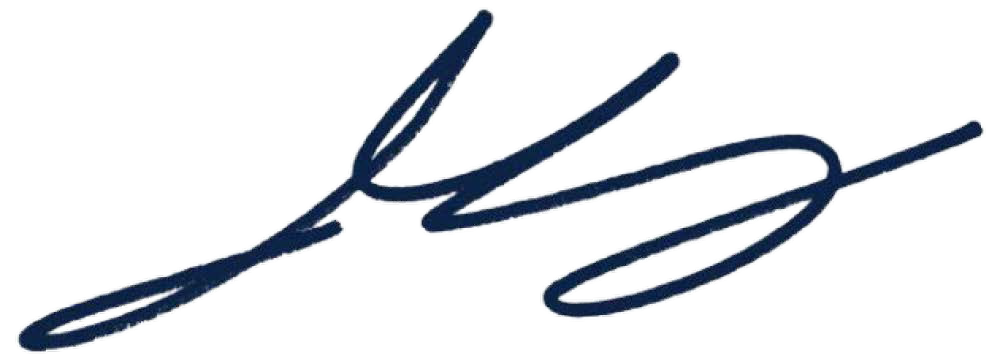 January 3, 2022 Date(Client Signature)	Date(Client Name & Title)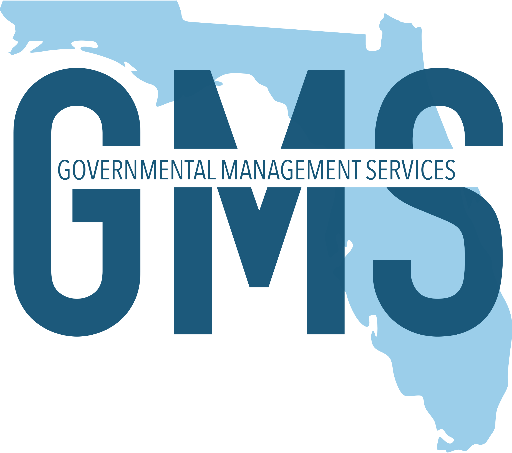 Customized ADA Compliant Website Proposalfor:Capital RegionCommunity Development DistrictDecember 15, 2021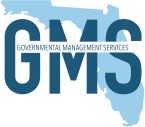 Project ScopeWebsite Design OverviewProject Background and DescriptionCapital Region CDD (the client) is seeking to add ADA compliance and monthly maintenance to their existing website (http://www.mysouthwoodcdd.com/)Project ScopeGovernmental Management Services (the company) maintain the existing website for the client with performance and accessibility revisions. The client will transfer the domain(s) and website files to the company. The website will aim to portray the CDD in a professional image while serving several functions such as; district information center, document storage, Florida statute requirement fulfillment, and ADA compliance.The website will have standard security including antivirus, firewall and SSL encryption. The website will be compliant with Section 508 of the Americans with Disabilities Act (ADA) and will maintain a conformance level of AA with the Web Content Accessibility Guidelines 2.1 (WCAG 2.1).The project is considered finished when the transfer and revisions are completed. Any further revisions beyond the finished website may be subject to a fee.DeliverablesThe company: One maintained website, site content and images, website security, antivirus and firewall, SSL implementation, domain transfer (if necessary), DNS and hosting setup, ADA Section 508 compliance and WCAG 2.1 AA conformity.The client: Payment upon commencement and invoice receipt and any content required to complete the project within the scope of work including proprietary property.Price - $500 One-Time | $100 MonthlyThe company will bill $500 to begin the transfer. The monthly maintenance fee will be$100.High-Level Timeline/ScheduleThe company will utilize best efforts to deliver the completed website within one month of an executed agreement, authority to proceed, and receipt of digital assets.ADA Compliance Testing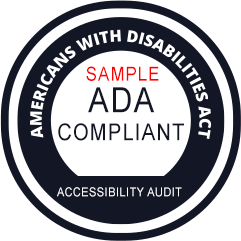 Testing MethodologyAll tests are conducted in accordance with Section 508 of the Americans with Disabilities Act (ADA) and a conformance level of AA with the Web Content Accessibility Guidelines(WCAG 2.1) and for both desktop and mobile versions of each website.The automated tests incorporate the world’s most comprehensive audit accessibility rule engine and remediation service which is continuously updated to reflect the latest WCAG and Section 508 requirements set forth by the US Government and regulatory bodies. Criteria includes usage of the following: Screen readers, screen magnifiers, speech to text software, keyboard only navigation, text and link adaptability, color contrast analyzers, and other automated scanning software.Our four-point testing methodology:Perceivable: Ensuring content and information are available for all users.Operable: User interface and navigation must be operable and compatible with keyboard or mouse inclusive of those with various disabilities.Understandable: User-friendly and easy to comprehend.Structure: The website’s coding provides an accessible end-user experience.Upon satisfactorily completing the test for ADA compliance, we will provide the following:ADA Website Compliance SealADA Website Testing Report of Automated AuditPrice - $25 Per Technical AuditThe fee includes a thirty-minute digital consultation to review any failed reports. Failed technical audits can be retested at $75 per test. All issues identified are described and include appropriate remediation suggestions detailed with supporting documents such as screenshots of violations, html code snippets, and context to relevant ADA guidelines for immediate resolution and retesting.Indemnification: The Company warrants that all accessibility compliance seals warrant a passing grade from the UserWay accessibility testing widget at the time of testing according to the standards set forth by UserWay. The Company does not independently verify the accuracy of accessibility tests. The Client specifically recognizes and acknowledges that ADA Section 508 guidelines and WCAG 2.1 guidelines are constantly changing and that at the time of this Agreement there is no single definitive authority on digital accessibility standards. Upon acceptance of the completed website, the Client assumes title to the website along with all responsibility for maintaining ADA 508 and WCAG 2.1 conformity and compliance. At the moment of transfer of title of the website to the Client and thereafter in perpetuity, the Client shall indemnify, defend and hold Company and its owners, shareholders, officers, directors, partners, partnerships, affiliates, subsidiaries, divisions or employees, authorized agents, independent contractors and permitted assigns (“Company Indemnified Parties”) harmless from and against any and all claims, suits, actions, demands, and proceedings of any kind (“Claims”), threatened, asserted or filed against Company or any and all Company Indemnified Parties by any third party, and any damages, losses, expenses, liabilities or costs of any kind (including but not limited to reasonable attorneys' fees, witness fees and court costs) which may be incurred in connection with such Claims (including those necessary to successfully establish the right to indemnification), regarding non-compliance with any ADA Section 508 guidelines and WCAG 2.1 guidelines or similar regulations and cannot be held liable for any lawsuits arising therefrom.Proposal for CAPITAL REGION CDDSubmitted by Unicorn Web Development, llc January 5, 2022EXISTING WEBSITE REMEDIATION/NEW WEBSITE BUILDThe best avenue for the website would be to rebuild in a WordPress platform to allow for new look and feel. The website has not been updated since 2016 (or so it appears from the copyright date).Unicorn Web Development, (Unicorn Web Dev., henceforth) will provide:	an ADA compliant Website and/or perform ADA website compliance check for the current Website, as applicable, and create project plan to provide an ADA compliant Website that meets, at minimum, the currently-effective WCAG standards;cross-check compatibility of the Website with various web applications, including but not limited to mobile phones, tablets, laptop computers, desktop computers, and braille readers and other assistive technologies for accessibility;convert new PDF documents to accessible formats for assistive technologies, as needed;provide a webpage containing website accessibility policy that includes a commitment to accessibility for persons with disabilities, the District’s engagement of Unicorn Web Dev. for ADA specific services, in an effort to bring the Website into ADA compliance, accessibility standard used and applied to the Website (which shall be at a minimum WCAG), and contact information of the District Manager or their designee (email and phone number) for users encountering any problems (collectively, “Accessibility Policy”);provide any and all other effort reasonably necessary to allow the District to receive the maximum benefit of the Services contemplated by this, recognizing the District is relying on Unicorn Web Dev.’s expertise for Website design/best practices in accordance with the ADA.MAINTENANCE.Unicorn Web Dev. shall provide an ongoing maintenance of the Website and ensure continued compliance with WCAG. Specifically, Unicorn Web Dev. shall:Post required District documents and information to the Website as directed by the District Manager;continue to provide and update, as needed, those Services identified in Section A;provide assistive support via telephone and/or email up to two (2) hours per month, including regularly corresponding with the District staff regarding remediated documents, providing updates to the Website, and providing recommendations of remedial actions, as needed. Notwithstanding the foregoing, the District may request that Unicorn Web Dev. attend a conferencecall or an in-person meeting of the District to review metrics, results and summaries of maintenance performed to-date;remediate new documents identified by the District to accessible formats for assistive technologies, as needed, including new agenda materials;provide and update Unicorn Web Dev.’s Compliance Shield and Accessibility Policy, which may need to be updated from time to time, for display and use on the Website;provide any and all other effort reasonably necessary to allow the District to receive the maximum benefit of the Services contemplated by this Agreement and Exhibit A.ADDITIONAL SERVICES.In the event that the District desires additional work or services, Unicorn Web Dev. agrees to negotiate in good faith to undertake such additional work or services. Upon successful negotiation regarding the terms of the additional work, including scope and compensation, the parties shall agree in writing to a work order, addendum, addenda, or change order to this Agreement prior to commencement of any such additional work. The following is a non-exhaustive list of possible additional services that the District may request of Unicorn Web Dev.:performing additional audit(s) of the Website;providing a point of contact to respond to public’s requests for Website accommodation;converting documents for public records requests received by the District;providing assistive support to District staff that is in excess of two (2) hours per month, at a rate $65.00/hour; andproviding any other ADA recommended compliance services requested by the District that Unicorn Web Dev. is capable of performing.Unicorn Web Dev. shall be solely responsible for the means, manner and methods by which its duties, obligations and responsibilities are met to the satisfaction of the District and in accordance with this Agreement. Unicorn Web Dev. shall use industry best practices and procedures when carrying out the Services. While providing the Services, Unicorn Web Dev. may sub-contract certain portions of the Services (“Sub-Contracted Services”); provided however, Unicorn Web Dev. shall remain responsible ensuring completion of all Services, including the Sub-Contracted Services, in accordance with the terms provided in this Agreement and Exhibit A.MONTHLY COMPENSATION.Unicorn Web Dev. will bill the District $150.00 per month for the services described in this Agreement. Invoice will be sent by the 10th of the monthly for the services the prior month including monthly maintenance and any additional services.INVOICES; PAYMENT. Unicorn Web Dev. shall maintain records conforming to usual accounting practices. Further, Unicorn Web Dev. shall render each invoice to the District in writing, which shall be delivered promptly upon completion of each Service. Each invoice shall contain, at a minimum, the District’s name, Unicorn Web Dev.’s name, the invoice date, an invoice number, an itemized listing of all costs billed on each invoice with a sufficient description of each allowing the District to approve each cost, the time frame within which the Services were provided, and the address or bank information to which payment is to be remitted. Consistent with Florida’s Prompt Payment Act, section 218.70, et al., Florida Statutes, the invoices shall be due and payable within forty-five (45) days of receipt by the District.REPRESENTATIONS, WARRANTIES AND COVENANTS. Unicorn Web Dev. represents, warrants, and covenants that (a) the Services will conform to the requirements provided in Section 2 herein and Exhibit A; (b) the Services shall be performed by qualified personnel in a professional, prompt, diligent, good, safe and workmanlike manner in accordance with all laws, industry standards, and all applicable ADA and other website accessibility compliance standards, including but not limited to WCAG and other federally recommended guidelines, as may be amended from time to time; and (c) neither the Services nor any product provided by Unicorn Web Dev. shall infringe, misappropriate, or otherwise violate the intellectual property rights of any third-party. To the extent that any defects are found and reported to the Unicorn Web Dev., the Unicorn Web Dev. shall correct such defects within thirty (30) days.INTELLECTUAL PROPERTY.Unicorn Web Dev. Materials Except as provided herein, Unicorn Web Dev. shall retain all right, title, and interest in and to (i) all patents, trademarks, service marks, copyrights, and other intellectual property or proprietary rights of Unicorn Web Dev. used in or otherwise associated with the Services, and other materials provided to the District hereunder; and (ii) all trade secrets, technical specifications and data to the extent they are intellectual property, and inventions which are authored, conceived, devised, developed, reduced to practice, or otherwise performed by Unicorn Web Dev. which arise out of Unicorn Web Dev.’s performance of the Services, none of which shall be deemed a "work made for hire" under the Copyright Act of 1976 (collectively, "Unicorn Web Dev. Materials"), and nothing contained herein shall be construed to restrict, impair, transfer, license, convey, or otherwise alter or deprive Unicorn Web Dev. of any of its intellectual property and proprietary interests associated therewith. Subject to the foregoing, Unicorn Web Dev. grants to the District a non-exclusive, non-transferable worldwide perpetual limited right and license to access and use the Unicorn Web Dev.Materials in connection with the ordinary and intended use by the District as contemplated in this Agreement, including viewing, downloading and printing the Unicorn Web Dev.Materials for the District’s use, and without in any case removing Unicorn Web Dev.’s copyright, trademark or other intellectual property ownership notices.A. THE DISTRICT MATERIALS; PUBLICITY AND TRADEMARKS. The District shall own the Website, domain name, all e-mail addresses, and all website and e-mail content, under all circumstances. In the event of a termination of this Agreement for any reason, Unicorn Web Dev. shall take all necessary steps to transfer, or otherwise allow the District to retain, such website, domain name,e-mail addresses and content of the same. Additionally, to the extent applicable, Unicorn Web Dev. shall take commercially reasonable precautions consistent with industry standards to protect confidential information, including, e.g., credit card information and other sensitive information protected under Florida’s Public Records Laws. Unicorn Web Dev. shall immediately notify the District of any breach or loss of data, and take such steps as are reasonably necessary to address any such issue. Except as provided herein, the District shall retain all right, title, and interest in and to all intellectual property of the District provided or made available to the Unicorn Web Dev. in connection with Unicorn Web Dev.’s Services (collectively, "District Materials") and nothing contained herein shall be construed to restrict, impair, transfer, license, convey, or otherwise alter or deprive the District of any of its intellectual property or other proprietary interests associated therewith, if any. Subject to the foregoing, the District grants to Unicorn Web Dev. a non-exclusive, non-transferable worldwide limited right and license to access and use such District Materials in connection with the provision of the Services as contemplated by this Agreement. Further, the District permits Unicorn Web Dev. to identify the District as a customer of Unicorn Web Dev. in Unicorn Web Dev.’s marketing materials (including using the District’s name and logo for such limited purposes).The District further acknowledges and agrees that for Unicorn Web Dev. to perform the Services, it must, in some cases, give Unicorn Web Dev. remote access to areas behind log- ins that are to be audited hereunder, including, without limitation to content management systems and/or servers (collectively, “System”), and agrees that it will furnish to Unicorn Web Dev. all necessary information and/or user names and passwords required to do so.Unicorn Web Dev. agrees to follow commercially reasonable security policies for accessing the District’s System including any specific security procedures as may be communicated to Unicorn Web Dev. by the District prior to Unicorn Web Dev. accessing the System. Unicorn Web Dev. shall on its own or through coordination with the District’s Website provider, create a back-up copy of all data that may be affected by Unicorn Web Dev.’s access to the System.PUBLIC RECORDS. Unicorn Web Dev. understands and agrees that all documents or on- line content of any kind provided to the District in connection with this Agreement may be public records, and, accordingly, Unicorn Web Dev. agrees to comply with all applicable provisions of Florida law in handling such records, including but not limited to section 119.0701, Florida Statutes. Unicorn Web Dev. acknowledges that the designated public records custodian for the District is Jim Oliver (“Public Records Custodian”). Among other requirements and to the extent applicable by law, Unicorn Web Dev. shall 1) keep and maintain public records required by the District to perform the Work;2) upon request by the Public Records Custodian, provide the District with the requested public records or allow the records to be inspected or copied within a reasonable time period at a cost that does not exceed the cost provided in Chapter 119, Florida Statutes; 3) ensure that public records which are exempt or confidential, and exempt from public records disclosure requirements, are not disclosed except as authorized by law for the duration of the contract term and following the contract term if Unicorn Web Dev. does not transfer the records to the Public Records Custodian of the District; and 4) upon completion of the contract, transfer to the District, at no cost, all public records in Unicorn Web Dev.’s possession or, alternatively, keep, maintain and meet all applicable requirements for retaining public records pursuant to Florida laws. When such public records are transferred by Unicorn Web Dev., Unicorn Web Dev. shall destroy any duplicate public records that are exempt or confidential and exempt from public records disclosure requirements. All records stored electronically must be provided to the District in a format that is compatible with Microsoft Word or Adobe PDF formats.SCRUTINIZED COMPANIES STATEMENT. Unicorn Web Dev. certifies that it is not in violation of section 287.135, Florida Statutes, and is not prohibited from doing business with the District under Florida law, including but not limited to Scrutinized Companies with Activities in Sudan List or Scrutinized Companies with Activities in the Iran Petroleum Energy Sector List. If Unicorn Web Dev. is found to have submitted a false statement, has been placed on the Scrutinized Companies with Activities in Sudan List or the Scrutinized Companies with Activities in the Iran Petroleum Energy Sector List, or has been engaged in business operations in Cuba or Syria, or is now or in the future on the Scrutinized Companies that Boycott Israel List, or engaged in a boycottof Israel, the District may immediately terminate the Contract.FEES and COMPENSATION FOR SCOPE OF WORKRedevelopment of website: $1895.00Major revisions to the initial development may incur additional costs. 25% due upon signing of agreement and before the work begins Balance due upon completion and acceptance.Website will be completed with 30 business days of signing of agreement provided all content is provided and no significant revisions need to be made.Monthly maintenance fee: commences the month following completion of the website and acceptance. $150.00/monthAdditional services will be billed at $65/hour and billed with the monthly invoice the month after service is rendered.No additional work will be done until approved by the District or by the District’s request. The District will be notified of the estimated fees prior to commencing the work.SEVENTH ORDER OF BUSINESSWORK AUTHORIZATION NO. 11GENERAL PROFESSIONAL ENGINEERING, DEVELOPMENT, AND CONSTRUCTION CONSULTING SERVICESScope of WorkDantin Consulting, LLC, shall provide general engineering, development, and construction consulting services as directed by the District's Board, including representing District interests with respect to the construction of future public improvements within SouthWood by SouthWood's primary developer, The St. Joe Company, or others. The Consultant is responsible for coordinating, as needed, all activities with the District Board's chair or vice-chair, District Manager, District Counsel, and City or County staff.The Consultant shall attend all meetings of the District's Board and shall monitor and report to the Board regarding on-going development and construction activities within and around the District. The Consultant will also be expected to make recommendations to the Board regarding the effect of such development and construction activities on the District. Monitored development activities would include development, permitting, zoning, platting, and construction approvals by the City of Tallahassee and Leon County that affect or relate to public infrastructure within the District. The Consultant is also expected to investigate any issues related to existing public infrastructure as Directed by the Board. For example, issues related to current roadway design and traffic concerns. With respect any of the above described issues, the Consultant would be expected to represent the interests of the District with respect  to those matters, including with respect to future District maintenance responsibilities, or as otherwise directed by the District's Board of Supervisors.The outlined services shall be perfonned on a time and material basis at the currently approved rate and expense schedule. Total fees under this work authorization shall not exceed $25.000 for without further authorization.This work authorization shall be for the period commencing on October 1, 2021 and shall terminate on September 30, 2022.Agproval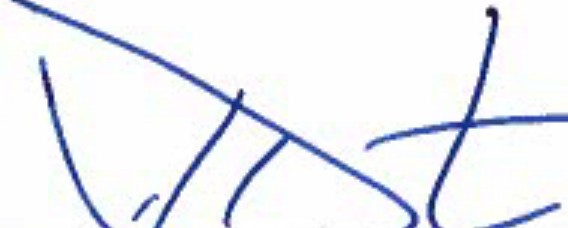 Submitted by:	:;a Dant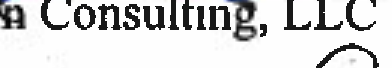 Approved by:	·47¼/(fiqg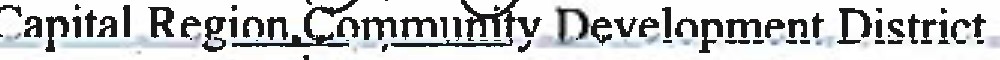 Date:	/2Date:    	EIGHTH ORDER OF BUSINESSDocuSign Envelope ID: 94A8115B-BBCC-4BFB-9B6E-2E348BE6702EFIRST AMENDMENT TO THELANDSCAPE & IRRGATION MAINTENANCE SERVICES AGREEMENTTHIS FIRST AMENDMENT is effective as of the 1st day of October, 2021, by and between:Capital Region Community Development District, a local unit of special- purpose government established pursuant to Chapter 190, Florida Statutes, being situated in Tallahassee, Leon County, Florida, and whose mailing address is 3196 Merchants Row Blvd. Suite 130, Tallahassee, FL. 32311 (the “District”); andAll Pro Land Care of Tallahassee, Inc., a Florida corporation, with a mailing address at 2800 Mahan Drive, Tallahassee, Florida, 32308 (“Contractor,” and collectively with the District, “Parties”).RECITALSWHEREAS, the District was established for the purpose of planning, financing, constructing, operating and/or maintaining certain infrastructure, including landscaping and irrigation; andWHEREAS, the Parties previously entered into that certain Landscape & Irrigation Maintenance Services Agreement (“Agreement”) dated August 13, 2020 (the “Agreement”); andWHEREAS, pursuant to Section 7 of the Agreement, the Parties desire to memorialize its first optional renewal of said Agreement for a period of one (1) year, commencing October 1, 2021, and ending September 30, 2022; andWHEREAS, each of the Parties hereto has the authority to execute this First Amendment and to perform its obligations and duties hereunder, and each party has satisfied all conditions precedent to the execution of this First Amendment so that this First Amendment constitutes a legal and binding obligation of each party hereto.NOW, THEREFORE, based upon good and valuable consideration and the mutual covenants of the parties, the receipt of which and sufficiency of which is hereby acknowledged, the District and the Contractor agree as follows:SECTION 1. The Agreement is hereby affirmed and continues to constitute a valid and binding agreement between the Parties. Except as described in Section 2 of this First Amendment, nothing herein shall modify the rights and obligations of the Parties under the Agreement.SECTION 2. The effective term of Agreement is hereby extended until September 30, 2022. All remaining terms and conditions of the Agreement are hereby adopted, reaffirmed and incorporated as if restated herein.DocuSign Envelope ID: 94A8115B-BBCC-4BFB-9B6E-2E348BE6702EIN WITNESS WHEREOF, the parties execute this First Amendment to be effective the day and year first written above.ATTEST:	CAPITAL REGION COMMUNITY DEVELOPMENT DISTRICT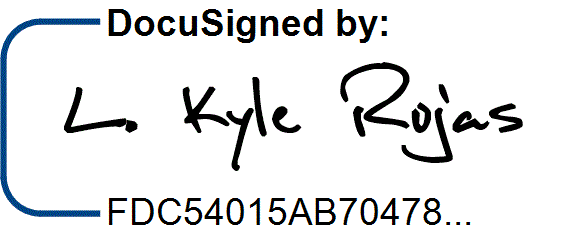 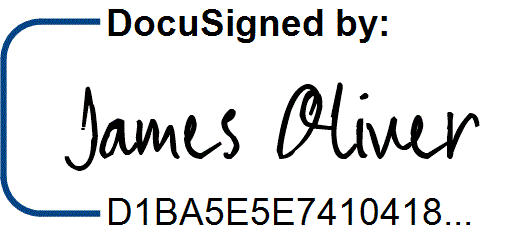 ___________________________	______________________________ By: ___J_a_m_e_s_O_l_i_v_e_r___________	By:_____L_.__Ky_l_e__R_o_j_a_s___________Secretary	□ ChairpersonAssistant SecretaryATTEST:	ALL-PRO LAND CARE OF TALLAHASSEE, INC.______________________________	______________________________ By:   __________________________	By: ___________________________ Its: ___________________________	Its: ___________________________NINTH ORDER OF BUSINESSC.1.CRCDD Weekly Review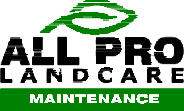 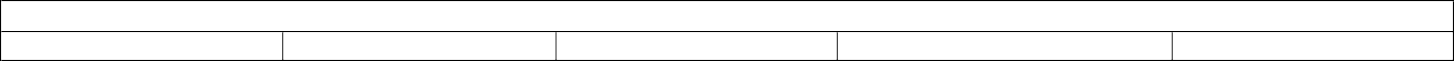 Weekend Services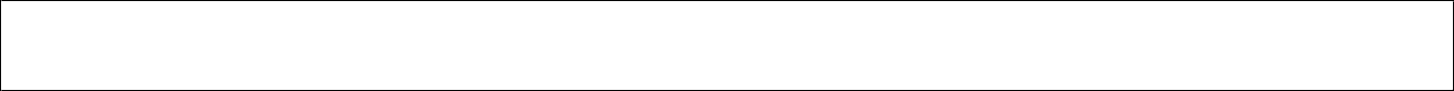 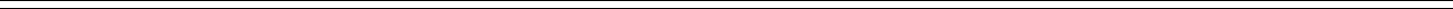 IPM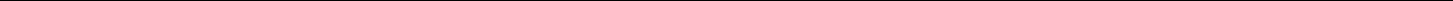 Fertilizer: Product Used: Fertilizer 0-0-62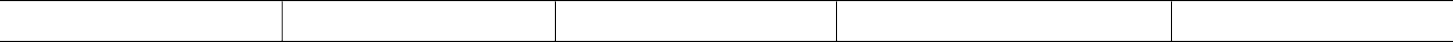 Post-Emergent: Product Used - TributeTotal, Trimec Southern & Celsius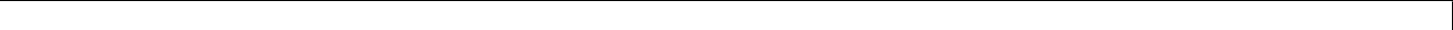 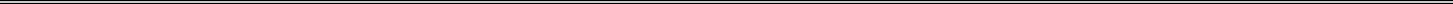 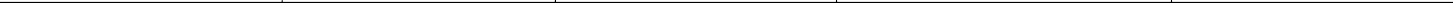 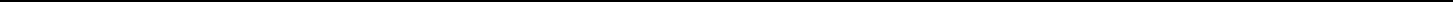 Accidents/Incidents: NoneSafety and Training: Weekly "Toolbox" Safety Meeting (Tuesday)Routine serviceBi-weekly maintenance of Dogi Pots throughout the district.Bi-weekly removal of debris from grates troughout the district. Daily maintenance of trash cans troughout the district.Daily blowing of Merchant's Row at Town Center and Tot Lot.Weekly blowing and debris cleanup of Unit #10, Mossy Creek, Esplanade Trail, Barringer Hill Trail and Central Park Trails as needed.CRCDD Weekly ReviewIPMPost-Emergent: Product Used - TributeTotal, Trimec Southern & Celsius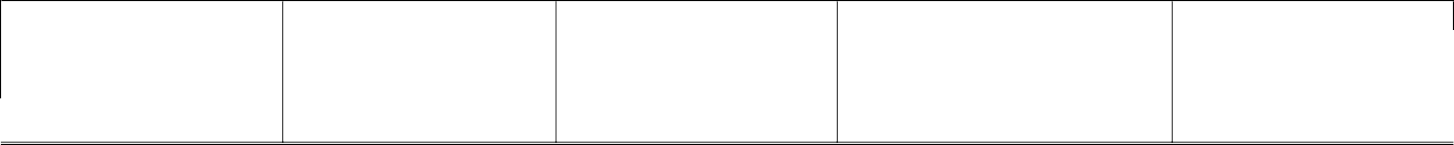 Accidents/Incidents: NoneSafety and Training: Weekly "Toolbox" Safety Meeting (Tuesday)Routine serviceBi-weekly maintenance of Dogi Pots throughout the district.Bi-weekly removal of debris from grates troughout the district. Daily maintenance of trash cans troughout the district.Daily blowing of Merchant's Row at Town Center and Tot Lot.Weekly blowing and debris cleanup of Unit #10, Mossy Creek, Esplanade Trail, Barringer Hill Trail and Central Park Trails as needed.CRCDD Weekly Review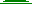 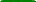 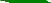 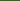 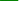 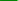 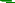 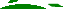 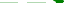 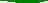 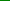 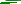 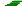 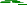 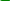 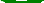 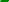 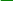 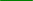 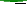 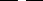 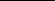 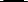 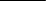 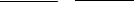 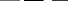 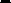 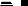 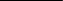 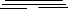 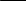 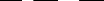 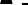 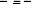 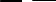 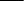 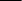 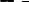 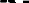 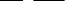 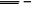 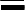 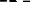 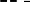 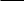 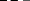 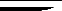 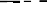 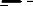 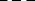 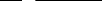 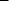 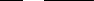 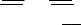 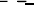 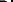 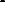 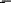 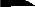 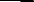 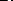 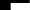 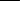 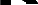 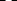 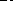 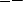 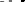 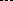 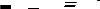 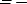 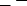 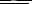 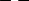 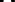 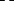 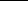 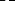 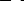 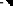 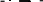 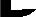 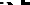 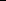 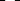 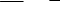 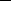 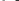 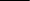 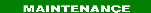 Weather of the WeekDebris CleanupMulchIPMFertilizer: Product Used: Fertilizer 0-0-62Post-Emergent: Product Used - TributeTotal, Trimec Southern & CelsiusIrrigationIrrigation Troubleshooting (In Contract)Irrigation RepairsAdditional Contracted WorkAccidents/Incidents: NoneSafety and Training: Weekly "Toolbox" Safety Meeting (Tuesday)Routine serviceBi-weekly maintenance of Dogi Pots throughout the district.Bi-weekly removal of debris from grates troughout the district. Daily maintenance of trash cans troughout the district.Daily blowing of Merchant's Row at Town Center and Tot Lot.Weekly blowing and debris cleanup of Unit #10, Mossy Creek, Esplanade Trail, Barringer Hill Trail and Central Park Trails as needed.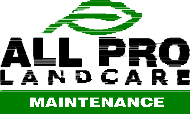 Weather of the Week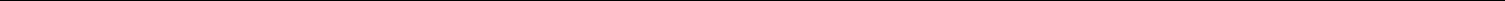 CRCDD Weekly Review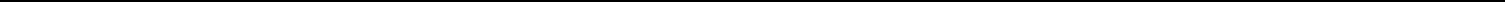 Irrigation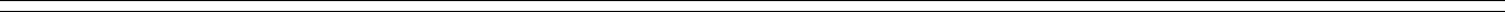 Irrigation Troubleshooting (In Contract)Irrigation RepairsStorm Clean-up/ DebrisAccidents/Incidents: NoneSafety and Training: Weekly "Toolbox" Safety Meeting (Tuesday)Routine serviceBi-weekly maintenance of Dogi Pots throughout the district.Bi-weekly removal of debris from grates troughout the district. Daily maintenance of trash cans troughout the district.Daily blowing of Merchant's Row at Town Center and Tot Lot.Weekly blowing and debris cleanup of Unit #10, Mossy Creek, Esplanade Trail, Barringer Hill Trail and Central Park Trails as needed.2.Capital Region Community Development District3196 Merchants Row - Suite 130	Tallahassee, Florida	32311MemorandumDate: November 30, 2021To:Rich Whetsel Operations Directorvia emailFrom:	Robert BerlinCapital Region Operations ManagerRe:	Capital Region CDDMonthly Managers Report for November 2021The following is a summary of activities related to the field operations of the Capital Region Community Development District.Landscaping:Please review field report from Kim Bishop (All-Pro)GMS:All Pro picking up barricades use on Halloween and general cleanup of same, also repairing zone line irrigation on Four Oaks in areas of COT sidewalk repairs, resident sends photo of tree limb fallen in common area in LDR 5 Phase 1 (1 Nov)All Pro begins additional street tree pruning around light poles on Biltmore Avenue, hand weeding in Butterfly Garden in Central Park, GMS flagging non- functioning light poles on Drayton and Esplanade roadways, received updated invoice for off duty TPD officers for Halloween night, also received additional W-9 forms for same (2 Nov)All Pro continues selective tree pruning for street light repairs, GMS flagging non­ functioning light poles on School House Road and Four Oaks Blvd, All Pro repairing both mainline and zone line irrigation in Unit 23, responding to homeowner concerns on new type of material used by COT for sidewalk repairs and provided contact information for same (3 Nov)All Pro continues selective tree pruning for street light repair, spoke with COT Utility Chief on resident concerns of new sidewalk repair material specifically the color, continued correspondence with resident about same as well as street lighting (4 Nov)All Pro trims additional trees on Merchants Row, steady rainfall in the morning all mowing and mulching field work cancelled, tree trimming crew works in rain till early afternoon as weather deteriorates, COT supplies contact information concerning sidewalk repairs and same is posted on CDD website and HOA Newsletter (5 Nov)	Email, last W-9 forms (still one short) to accounting along with invoice for same (8 Nov)Spoke twice with D.R. Horton rep on lot assessment sizing for proposed development in MDR-11 North, spoke with St. Joe rep concerning same, (9 Nov)All Pro continues tree trimming along Four Oaks Blvd, responded to resident on Town Center lighting and tree trimming on resident side of Biltmore Ave, staff conference call, (10 Nov)Office Closed- Veterans Day (11 Nov)Millers Tree Service trimming limbs from large oak in common area ofLDR-5 Phase 1, All Pro continues bi-annual tree trimming in Southwood along Four Oaks Blvd and repairing irrigation on Blair Stone median, responded to homeowner yet again over tree trimming concerning street lighting now on Biltmore Ave (12 Nov)Met with All Pro on weed identification in Dog Park, ordered new Lexan covers for Central Park informational signage, All Pro provides plan for spraying herbicide in Dog Park and will be discussed at CDD meeting on Thursday (15 Nov)Respond to Board member request for information concerning new project in Unit 35, met with All Pro and field superintendent on site in MDR-11 south and discussed irrigation re-routing and sleeves at entry roads (16 Nov)All Pro discovers break in irrigation repair by contractor installing infrastructure in MDR-11, exchanged emails on concern about rear drainage swale and headwall pressure washing in Unit 32 Phase 2 (17 Nov)Set out meeting signage and set Community Center for Cdd meeting, All Pro continues tree planting, grading and sodding in LSF-3 also grading and adding rock stabilization around swale drainage structures and nature trail spillways (18 Nov)All Pro installing sleeves for entry roars in Unit 35 MDRl 1 south and repairing/relocating zone lines for same, respond to resident request for meeting notes, set text as requested by Board to resident concerning use of dog park (19 Nov)Working with All Pro crew on conservation areas, storm water management facilities and drainage swales/structure erosion correction in Units 23, 35 and LSF- 3, repairing irrigation in Units 23 and 1 (22 Nov)Continue working with All Pro as above and shooting elevations in various areas concerning same, All Pro hand weeding Butterfly Garden in Central Park (23 Nov)See above plus additional sod repairs for erosion and drainage, hope to complete following return from holiday, M-Inc removing erosion control on sand filter at SWMF WD 282 (24 Nov)(25 Nov) Office Closed - Thanksgiving Holiday(26 Nov) Office Closed - Thanksgiving HolidayDrove various SWMFs with All Pro and reviewed needed repairs to infrastructure in an effort to prepare facilities for annual inspections next year, also continue existing repairs in areas listed above, received tree opinion letter from Stan Rosenthal concerning oak in LDR-5 Phase 1 common area (29 Nov)Spoke with property manager of apartment site (formally Delaney Park) about procedures for color approval for upcoming painting of buildings also referred her to HOA for additional information (30 Nov)Lake and SWMF MaintenanceAll Pro mowing and repairing erosion in various SWMFs in prep for annual inspectionSouthwood Infrastructure Report/Status: (K. Bishop/GMS)Repairing streetlights in various areasSecurity/Accident Reports:Special Events:None this monthOpen Items:LSF-3 open space and SWMF maintenanceDecorative streetlights on Merchants, Mulberry and Grove ParkShould you have any questions or comments regarding the above information, pleasefeel free to contact Robert Berlin at (850) 727-5310 or Rich Whetsel at (904) 759-8923Capital Region Community Development District3196 Merchants Row - Suite 130	Tallahassee, Florida	32311MemorandumDate: December 31, 2021To:Rich Whetsel Operations Directorvia emailFrom:	Robert BerlinCapital Region Operations ManagerRe:	Capital Region CDDMonthly Managers Report for December 2021The following is a summary of activities related to the field operations of the Capital Region Community Development District.Landscaping:Please review field report from Kim Bishop (All-Pro)GMS:All Pro working on TR 209A erosion repairs around box culvert fenc'ng, mowed WD 281 and slope in conservation area behind Shady View and Blair Stone in Unit 17 (1 Dec)All Pro continues hand weeding Butterfly Garden in Central Park, ordered additional surge rock and # 57 stone for SWMF maintenance, emailed homeowner on headwall pressure washing behind her home in Unit 32 Phase 2 (2 Dec)Addressed homeowner concerns with bike riders in Central Park traveling at high speeds and possible installation of calming along the trail sections, requested update on dog park signage from Apogee Signs, (3 Dec)Polycarbonate sheets for Central Park information signage delivered, drove site with Kim Bishop for additional SWMFs maintenance/mowing, spoke with Game Time on picnic bench delivery schedule for new dog park on Wednesday (6 Dec)Authorized Apogee Signs to move forward with new dog park signage, All Pro mowing SWMF TR 209 and 209 A, marked new doggie pot locations (5) in LSF-3 aka Maple Ridge shot elevations in Unit 23 where Ciy installed new sidewalk, provided COTGM with our updated SWMF permit spreadsheet for their use, headwall in Unit32 Phase 2 cleaned (7 Dec)All Pro completing mowing and weed eating around outfall in SWMF TR 216,Imowing cogon grass around SWMFs WD 005 and SB 111 C, spoke with St. Joe onstorm water operating permits for FL 265 and WD 282, cold front passing through with rain in afternoon (8 Dec)Responded to email concerning "yard signs" in median on Orange Ave and Four Oaks Blvd, requested proposal from All Pro for sod and swale restoration at Unit 23 townhomes, installed six informational signs in Central Park with help from Kim1Bishop, picnic benches scheduled for delivery on Monday (9 Dec)All Pro completing mowing of top of bank for both SB 111 C and WD 005, since slopes are too severe to mow, plan on controlled burn next month if possible (10 Dec)Permanent Dog Park signage is complete and scheduled for installation later this week, Dog Park picnic benches arrive on site and unloaded by All Pro, (13 Dec)Assembled and placed picnic tables at dog park with All Pro, (14 Dec)Field meeting with Premier Homes representatives for walk thru acceptance for common areas in LDR-5 phases 1 & 2, received request for street sign repairs from resident, (15 Dec)Received email from resident on Esplanade Way about excessive leaflitter from street trees being blown in her front yard and forwarded to All Pro, e changed email with attorney about closing of lots 1 and 2 in Unit 50 and forwarded request to District Manager and Council (16 Dec)Sent email indicating District's acceptance of several nature trail sections being deleted from common areas in LDR-5 Phase 1 to COTGM, they requested a signed letter in lieu of the email for same, requested assistance from District Council concerning same (17 Dec)Working on letter from District in lieu of email response to COTGM on nature trail section elimination in LDR-5 Phase 1, (20 Dec)Received letter from District Council, signed, scanned and emailed to Bill Adams COTGM on removal of nature trail sections in LDR-5 Phasel, working with District Council on land ownership in Nuit 50 to create NOC for sale of lots to Charter school, continual rain till mid-morning all field operations suspended (21 Dec)Working with attorneys for Tallahassee Classical School, St. Joe and the District on termination of NOC, possible easements and estoppel letter for land purchase in Unit 50 (22 Dec)Contacted Premier Homes and COTGM that all punch list items for final acceptance ofLDR-5 Phases 1 and 2 were completed and they were no longer responsible for maintenance of said common areas and that if needed a separate letter could be obtained for Phase 2 only if required by COTGM (23 Dec)Office Closed- Christmas Holiday (24 Dec)Office Closed- Christmas Holiday (27 Dec)Office Closed- Christmas Holiday (28 Dec)Office Closed - Christmas Holiday (29 Dec)Office Closed- Christmas Holiday (30 Dec)Office Closed - Christmas Holiday (31 Dec)Lake and SWMF MaintenanceAll Pro mowing and repairing erosion in various SWMFs in prep for annual inspectionSouthwood Infrastructure Report/Status: (K. Bishop/GMS)Repairing street signage in various areasSecurity/Accident Reports:Special Events:None this monthOpen Items:Pull up Bars in Central ParkDecorative streetlights on Merchants, Mulberry and Grove ParkShould you have any questions or comments regarding the above information, please fee/free to contact Robert Berlin at (850) 727-5310 or Rich Whetsel at (904) 759-89233.NOV ACTUAL	NQV BUDGET	$VARIANCE	't,VARIANCE	COMMENTSYTOACTUAL	YTDBU!1GET	$VARIANCE	¾VARIANCE	COMMENTSDEC ACTUAL	DEC BUDGET	l  VARIANCE	% VARIANCE	COMMENTSGMS FY 2022 contracted services None online this monthBulldog FY 2022 contracted services All Pro FY 2022 contracted services46225 Landscape Maint. New Units	$	172.26   $	416.67 ·$	244.41	58.66% New Doggi Pots and additional mowing in Dog Park46500 Pond Maint. Contract	$	$	416.67   $	416.67	100.00% None online this month46525 Pond Maint. New Units	$	$	$	0.00% Not included In budget for FY 202246550 Pond Repairs Current Units	$	7,618.11   $	3,125.00   $	(4,493.11)	-143.78% Mowing, grading and erosion repairs for annual inspections 46575 Pond Repairs New Units	$		$		$			0.00% Not included in budget for FY 202246600 SWMF Operating Permit Fees			$		76.50   $	76.50	100.00% COTGM Operating Permit Fee for SWMF 46400 lrrig. Maint. Contracted	$	4,480.76  $	4,480.76   $			0.00% All Pro FY 2022 contracted servicesTOTAL	$     115,289.99    $     135,491.10    $	20,201.11	14.91%YTDACTUAL	YTD BUDGET	lVARIANCE	%VARIANCE	COMMENTS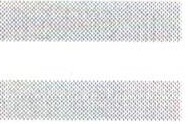 Capital RegionCommunity Development DistrictUnaudited Financial StatementsNovember 30, 2021Meeting DateJanuary 13, 2022CAPITAL REGIONCAPITAL REGIONCAPITAL REGIONCAPITAL REGIONCAPITAL REGIONCAPITAL REGIONCAPITAL REGIONCAPITAL REGIONCOMMUNITY DEVELOPMENT DISTRICTCOMMUNITY DEVELOPMENT DISTRICTCOMMUNITY DEVELOPMENT DISTRICTCOMMUNITY DEVELOPMENT DISTRICTCOMMUNITY DEVELOPMENT DISTRICTCOMMUNITY DEVELOPMENT DISTRICTCOMMUNITY DEVELOPMENT DISTRICTCOMMUNITY DEVELOPMENT DISTRICTBALANCE SHEETBALANCE SHEETBALANCE SHEETBALANCE SHEETBALANCE SHEETBALANCE SHEETBALANCE SHEETBALANCE SHEETNovember 30, 2021November 30, 2021November 30, 2021November 30, 2021November 30, 2021November 30, 2021November 30, 2021November 30, 2021TotalDebtNon-MajorGovernmentalGeneralServiceFundFundsASSETS:CASH$798,236------$798,236Capital Reserve------$90,701$90,701Due From Series 2018A1$1,646------$1,646Due From General Fund - SRS 2013---$161,831---$161,831Due From General Fund - SRS 2018A1---$83,413---$83,413Due From General Fund - SRS 2018A2---$60,304---$60,304Due From General Fund - SRS 2021---$76,690---$76,690INVESTMENTS:State Board$342,074------$342,074Series 2013Reserve---$430,563---$430,563Revenue---$145,319---$145,319Series 2018A1Reserve---$650,464---$650,464Revenue---$11,197---$11,197Prepayment---$734---$734Series 2018A2Reserve---$135,070---$135,070Revenue---$1,320---$1,320Prepayment---$737---$737Series 2021Interest---$1---$1Revenue---$7,639---$7,639TOTAL ASSETS$1,141,956$1,765,281$90,701$2,997,938LIABILITIES:Accounts Payable$44,904------$44,904Due to General Fund---$1,646---$1,646Due to Debt Service - SRS 2013$161,831------$161,831Due to Debt Service - SRS 2018A1$83,413------$83,413Due to Debt Service - SRS 2018A2$60,304------$60,304Due to Debt Service - SRS 2021$76,690------$76,690Deferred Revenues---$150,446---$150,446TOTAL LIABILITIES$427,142$152,092$0$579,234FUND BALANCES:UNASSIGNED FOR GENERAL FUND$714,815------$714,815ASSIGNED FOR CAPITAL PROJECTS------$90,701$90,701RESTRICTED FOR DEBT SERVICE---$1,613,189---$1,613,189LIABILITIES & FUND BALANCE$1,141,956$1,765,281$90,701$2,997,938CAPITAL REGIONCAPITAL REGIONCAPITAL REGIONCAPITAL REGIONCAPITAL REGIONCAPITAL REGIONCAPITAL REGIONCAPITAL REGIONCAPITAL REGIONCOMMUNITY DEVELOPMENT DISTRICTCOMMUNITY DEVELOPMENT DISTRICTCOMMUNITY DEVELOPMENT DISTRICTCOMMUNITY DEVELOPMENT DISTRICTCOMMUNITY DEVELOPMENT DISTRICTCOMMUNITY DEVELOPMENT DISTRICTCOMMUNITY DEVELOPMENT DISTRICTCOMMUNITY DEVELOPMENT DISTRICTCOMMUNITY DEVELOPMENT DISTRICTGENERAL FUNDGENERAL FUNDGENERAL FUNDGENERAL FUNDGENERAL FUNDGENERAL FUNDGENERAL FUNDGENERAL FUNDGENERAL FUNDStatement of Revenues, Expenditures and Changes in Fund BalancesStatement of Revenues, Expenditures and Changes in Fund BalancesStatement of Revenues, Expenditures and Changes in Fund BalancesStatement of Revenues, Expenditures and Changes in Fund BalancesStatement of Revenues, Expenditures and Changes in Fund BalancesStatement of Revenues, Expenditures and Changes in Fund BalancesStatement of Revenues, Expenditures and Changes in Fund BalancesStatement of Revenues, Expenditures and Changes in Fund BalancesStatement of Revenues, Expenditures and Changes in Fund BalancesFor the Period Ended November 30, 2021For the Period Ended November 30, 2021For the Period Ended November 30, 2021For the Period Ended November 30, 2021For the Period Ended November 30, 2021For the Period Ended November 30, 2021For the Period Ended November 30, 2021For the Period Ended November 30, 2021For the Period Ended November 30, 2021ADOPTEDPRORATED BUDGETACTUALDESCRIPTIONBUDGETTHRU 11/30/21THRU 11/30/21VARIANCEREVENUES:Special Assessment-On Roll$1,394,014$304,229$304,229$0Special Assessment-Direct - St Joe$441,845$79,691$79,691$0Interest Income/Miscellaneous$8,000$1,333$81($1,252)TOTAL REVENUES$1,843,859$385,253$384,001($1,252)EXPENDITURES:ADMINISTRATIVE:Supervisors Fees$12,000$1,400$1,400$0FICA Expense$918$918$107$811Engineering$25,000$4,167$307$3,860Arbitrage$1,200$0$0$0Dissemination$7,300$1,217$0$1,217Attorney$57,000$9,500$1,903$7,598Annual Audit$3,710$0$0$0Annual Report$500$500$0$500Trustee Fees$15,520$0$0$0Assessment Roll Services$11,500$11,500$11,500$0Management Fees$48,620$8,103$8,103$0Information Technology$2,800$467$467$0Records Storage$150$25$0$25Travel & Per Diem$2,000$333$0$333Telephone$300$50$2$48Postage$1,000$167$94$73Printing & Binding$2,000$333$146$188Insurance$19,730$19,730$18,597$1,133Legal Advertising$3,500$583$353$231Other Current Charges$1,600$267$299($33)Office Supplies$200$33$10$23Dues, Licenses, Subscriptions$175$29$175($146)Capital Outlay$250$42$0$42TOTAL ADIMINISTRATIVE$216,973$59,364$43,462$15,902FIELD:Management Fees$132,300$22,050$22,050$0Security$7,000$1,167$5,856($4,690)Communications$6,000$1,000$1,000$0Utilities$45,000$7,500$10,226($2,726)Landscape Maintenance - Contract$1,030,628$171,892$171,892$0Landscape Maint - New Units/Street Trees$5,000$833$55$778Pond Maintenance - Contract$5,000$833$0$833Pond Maintenance - New Units$0$0$0$0Pond Repairs - Current Units$37,500$6,250$11,254($5,004)Pond Repairs - New Units$0$0$0$0CAPITAL REGIONCAPITAL REGIONCAPITAL REGIONCAPITAL REGIONCAPITAL REGIONCAPITAL REGIONCAPITAL REGIONCAPITAL REGIONCAPITAL REGIONCOMMUNITY DEVELOPMENT DISTRICTCOMMUNITY DEVELOPMENT DISTRICTCOMMUNITY DEVELOPMENT DISTRICTCOMMUNITY DEVELOPMENT DISTRICTCOMMUNITY DEVELOPMENT DISTRICTCOMMUNITY DEVELOPMENT DISTRICTCOMMUNITY DEVELOPMENT DISTRICTCOMMUNITY DEVELOPMENT DISTRICTCOMMUNITY DEVELOPMENT DISTRICTGENERAL FUNDGENERAL FUNDGENERAL FUNDGENERAL FUNDGENERAL FUNDGENERAL FUNDGENERAL FUNDGENERAL FUNDGENERAL FUNDStatement of Revenues, Expenditures and Changes in Fund BalancesStatement of Revenues, Expenditures and Changes in Fund BalancesStatement of Revenues, Expenditures and Changes in Fund BalancesStatement of Revenues, Expenditures and Changes in Fund BalancesStatement of Revenues, Expenditures and Changes in Fund BalancesStatement of Revenues, Expenditures and Changes in Fund BalancesStatement of Revenues, Expenditures and Changes in Fund BalancesStatement of Revenues, Expenditures and Changes in Fund BalancesStatement of Revenues, Expenditures and Changes in Fund BalancesFor the Period Ended November 30, 2021For the Period Ended November 30, 2021For the Period Ended November 30, 2021For the Period Ended November 30, 2021For the Period Ended November 30, 2021For the Period Ended November 30, 2021For the Period Ended November 30, 2021For the Period Ended November 30, 2021For the Period Ended November 30, 2021ADOPTEDPRORATED BUDGETACTUALDESCRIPTIONBUDGETTHRU 11/30/21THRU 11/30/21VARIANCEEXPENDITURES:FIELD: (continued)SWMF Operating Permit Fees$918$153$0$153Irrigation Maintenance - Contract$55,488$8,962$8,962$0Irrigation Maintenance - New Units$0$0$0$0Irrigation Repairs - Current Units$45,000$7,500$21,891($14,391)Irrigation Systems Upgrades$0$0$0$0Preserve Maintenance$37,500$6,250$5,104$1,146Tot Lot Inspection/Maintenance$6,500$1,083$0$1,083Tree Removal/Trimming/Cleanup$38,000$6,333$9,709($3,375)Alleyway Maintenance$5,000$833$1,290($456)Miscellaneous Maintenance$7,500$1,250$1,425($175)Special Events$5,000$833$0$833Other-Contingency$5,000$833$175$658Capital Expenditures$9,000$1,500$0$1,500Reserve for Capital - R&R$135,552$135,552$89,000$46,552Common Area Maintenance$8,000$1,333$0$1,333TOTAL FIELD$1,626,886$383,942$359,887$24,056TOTAL EXPENDITURES$1,843,859$443,306$403,348$39,958EXCESS (DEFICIT) OF REVENUESOVER EXPENDITURES$0($58,053)($19,347)$38,706NET CHANGE IN FUND BALANCE$0($58,053)($19,347)$38,706FUND BALANCE - Beginning$0$734,162FUND BALANCE - Ending$0$714,815CAPITAL REGION CDDCAPITAL REGION CDDCAPITAL REGION CDDCAPITAL REGION CDDCAPITAL REGION CDDCAPITAL REGION CDDCAPITAL REGION CDDCAPITAL REGION CDDCAPITAL REGION CDDCAPITAL REGION CDDCAPITAL REGION CDDCAPITAL REGION CDDCAPITAL REGION CDDCAPITAL REGION CDDCAPITAL REGION CDDGENERAL FUNDGENERAL FUNDGENERAL FUNDGENERAL FUNDGENERAL FUNDGENERAL FUNDGENERAL FUNDGENERAL FUNDGENERAL FUNDGENERAL FUNDGENERAL FUNDGENERAL FUNDGENERAL FUNDGENERAL FUNDGENERAL FUNDFY 2022FY 2022FY 2022FY 2022FY 2022FY 2022FY 2022FY 2022FY 2022FY 2022FY 2022FY 2022FY 2022FY 2022FY 2022ADOPTEDYear toDescriptionBUDGETOctoberNovemberDecemberJanuaryFebruaryMarchAprilMayJuneJulyAugustSeptemberDateREVENUES:Special Assessment-On Roll$1,394,014$0$304,229$0$0$0$0$0$0$0$0$0$0$304,229Special Assessment-Direct - St Joe$441,845$51,973$27,718$0$0$0$0$0$0$0$0$0$0$79,691Interest Income/Miscellaneous$8,000$49$33$0$0$0$0$0$0$0$0$0$0$81TOTAL REVENUES$1,843,859$52,022$331,979$0$0$0$0$0$0$0$0$0$0$384,001EXPENDITURES:Administrative:Supervisors Fees$12,000$800$600$0$0$0$0$0$0$0$0$0$0$1,400FICA Expense$918$61$46$0$0$0$0$0$0$0$0$0$0$107Engineering$25,000$0$307$0$0$0$0$0$0$0$0$0$0$307Arbitrage$1,200$0$0$0$0$0$0$0$0$0$0$0$0$0Dissemination$7,300$0$0$0$0$0$0$0$0$0$0$0$0$0Attorney$57,000$1,903$0$0$0$0$0$0$0$0$0$0$0$1,903Annual Audit$3,710$0$0$0$0$0$0$0$0$0$0$0$0$0Annual Report$500$0$0$0$0$0$0$0$0$0$0$0$0$0Trustee Fees$15,520$0$0$0$0$0$0$0$0$0$0$0$0$0Assessment Roll Services$11,500$11,500$0$0$0$0$0$0$0$0$0$0$0$11,500Management Fees$48,620$4,052$4,052$0$0$0$0$0$0$0$0$0$0$8,103Information Technology$2,800$233$233$0$0$0$0$0$0$0$0$0$0$467Records Storage$150$0$0$0$0$0$0$0$0$0$0$0$0$0Travel & Per Diem$2,000$0$0$0$0$0$0$0$0$0$0$0$0$0Telephone$300$2$0$0$0$0$0$0$0$0$0$0$0$2Postage$1,000$64$29$0$0$0$0$0$0$0$0$0$0$94Printing & Binding$2,000$42$104$0$0$0$0$0$0$0$0$0$0$146Insurance$19,730$18,597$0$0$0$0$0$0$0$0$0$0$0$18,597Legal Advertising$3,500$101$252$0$0$0$0$0$0$0$0$0$0$353Other Current Charges$1,600$198$101$0$0$0$0$0$0$0$0$0$0$299Office Supplies$200$0$10$0$0$0$0$0$0$0$0$0$0$10Dues, Licenses, Subscriptions$175$175$0$0$0$0$0$0$0$0$0$0$0$175Capital Outlay$250$0$0$0$0$0$0$0$0$0$0$0$0$0Total Administrative$216,973$37,728$5,734$0$0$0$0$0$0$0$0$0$0$43,462CAPITAL REGION CDDCAPITAL REGION CDDCAPITAL REGION CDDCAPITAL REGION CDDCAPITAL REGION CDDCAPITAL REGION CDDCAPITAL REGION CDDCAPITAL REGION CDDCAPITAL REGION CDDCAPITAL REGION CDDCAPITAL REGION CDDCAPITAL REGION CDDCAPITAL REGION CDDCAPITAL REGION CDDCAPITAL REGION CDDGENERAL FUNDGENERAL FUNDGENERAL FUNDGENERAL FUNDGENERAL FUNDGENERAL FUNDGENERAL FUNDGENERAL FUNDGENERAL FUNDGENERAL FUNDGENERAL FUNDGENERAL FUNDGENERAL FUNDGENERAL FUNDGENERAL FUNDFY 2022FY 2022FY 2022FY 2022FY 2022FY 2022FY 2022FY 2022FY 2022FY 2022FY 2022FY 2022FY 2022FY 2022FY 2022ADOPTEDYear toDescriptionBUDGETOctoberNovemberDecemberJanuaryFebruaryMarchAprilMayJuneJulyAugustSeptemberDateMaintenance:Management Fees$132,300$11,025$11,025$0$0$0$0$0$0$0$0$0$0$22,050Security$7,000$5,606$250$0$0$0$0$0$0$0$0$0$0$5,856Communications$6,000$500$500$0$0$0$0$0$0$0$0$0$0$1,000Utilities$45,000$2,528$7,697$0$0$0$0$0$0$0$0$0$0$10,226Landscape Maintenance - Contract$1,030,628$85,946$85,946$0$0$0$0$0$0$0$0$0$0$171,892Landscape Maint - New Units/Street Trees$5,000$0$55$0$0$0$0$0$0$0$0$0$0$55Pond Maintenance - Contract$5,000$0$0$0$0$0$0$0$0$0$0$0$0$0Pond Maintenance - New Units$0$0$0$0$0$0$0$0$0$0$0$0$0$0Pond Repairs - Current Units$37,500$0$11,254$0$0$0$0$0$0$0$0$0$0$11,254Pond Repairs - New Units$0$0$0$0$0$0$0$0$0$0$0$0$0$0SWMF Operating Permit Fees$918$0$0$0$0$0$0$0$0$0$0$0$0$0Irrigation Maintenance - Contract$55,488$4,481$4,481$0$0$0$0$0$0$0$0$0$0$8,962Irrigation Maintenance - New Units$0$0$0$0$0$0$0$0$0$0$0$0$0$0Irrigation Repairs - Current Units$45,000$7,654$14,236$0$0$0$0$0$0$0$0$0$0$21,891Irrigation Systems Upgrades$0$0$0$0$0$0$0$0$0$0$0$0$0$0Preserve Maintenance$37,500$2,650$2,454$0$0$0$0$0$0$0$0$0$0$5,104Tot Lot Inspection/Maintenance$6,500$0$0$0$0$0$0$0$0$0$0$0$0$0Tree Removal/Trimming/Cleanup$38,000$0$9,709$0$0$0$0$0$0$0$0$0$0$9,709Alleyway Maintenance$5,000$1,140$150$0$0$0$0$0$0$0$0$0$0$1,290Miscellaneous Maintenance$7,500$0$1,425$0$0$0$0$0$0$0$0$0$0$1,425Special Events$5,000$0$0$0$0$0$0$0$0$0$0$0$0$0Other-Contingency$5,000$175$0$0$0$0$0$0$0$0$0$0$0$175Capital Expenditures$9,000$0$0$0$0$0$0$0$0$0$0$0$0$0Reserve for Capital - R&R$135,552$89,000$0$0$0$0$0$0$0$0$0$0$0$89,000Common Area Maintenance$8,000$0$0$0$0$0$0$0$0$0$0$0$0$0Total Maintenance$1,626,886$210,706$149,181$0$0$0$0$0$0$0$0$0$0$359,887Total Recreatin Facility$0$0$0$0$0$0$0$0$0$0$0$0$0$0Total Expenditures$1,843,859$248,434$154,915$0$0$0$0$0$0$0$0$0$0$403,349Interfund Tranfer In/(Out)$0$0$0$0$0$0$0$0$0$0$0$0$0$0Excess Revenues (Expenditures)$0($196,412)$177,065$0$0$0$0$0$0$0$0$0$0($19,347)CAPITAL REGIONCAPITAL REGIONCAPITAL REGIONCAPITAL REGIONCAPITAL REGIONCAPITAL REGIONCAPITAL REGIONCAPITAL REGIONCAPITAL REGIONCOMMUNITY DEVELOPMENT DISTRICTCOMMUNITY DEVELOPMENT DISTRICTCOMMUNITY DEVELOPMENT DISTRICTCOMMUNITY DEVELOPMENT DISTRICTCOMMUNITY DEVELOPMENT DISTRICTCOMMUNITY DEVELOPMENT DISTRICTCOMMUNITY DEVELOPMENT DISTRICTCOMMUNITY DEVELOPMENT DISTRICTCOMMUNITY DEVELOPMENT DISTRICTCAPITAL RESERVECAPITAL RESERVECAPITAL RESERVECAPITAL RESERVECAPITAL RESERVECAPITAL RESERVECAPITAL RESERVECAPITAL RESERVECAPITAL RESERVEStatement of Revenues, Expenditures and Changes in Fund BalancesStatement of Revenues, Expenditures and Changes in Fund BalancesStatement of Revenues, Expenditures and Changes in Fund BalancesStatement of Revenues, Expenditures and Changes in Fund BalancesStatement of Revenues, Expenditures and Changes in Fund BalancesStatement of Revenues, Expenditures and Changes in Fund BalancesStatement of Revenues, Expenditures and Changes in Fund BalancesStatement of Revenues, Expenditures and Changes in Fund BalancesStatement of Revenues, Expenditures and Changes in Fund BalancesFor the Period Ended November 30, 2021For the Period Ended November 30, 2021For the Period Ended November 30, 2021For the Period Ended November 30, 2021For the Period Ended November 30, 2021For the Period Ended November 30, 2021For the Period Ended November 30, 2021For the Period Ended November 30, 2021For the Period Ended November 30, 2021ADOPTEDPRORATED BUDGETACTUALDESCRIPTIONBUDGETTHRU 11/30/21THRU 11/30/21VARIANCEREVENUES:Capital Reserve Contribution$135,552$135,552$89,000($46,552)Miscellaneous Revenue$0$0$0$0TOTAL REVENUES$135,552$135,552$89,000($46,552)EXPENDITURES:Reserve for Capital - R&R$0$0$0$0Other Charges$600$100$98$2TOTAL EXPENDITURES$600$100$98$2EXCESS (DEFICIT) OF REVENUESOVER EXPENDITURES$134,952135,452.3488,901.57(46,550.77)NET CHANGE IN FUND BALANCE$134,952$135,452$88,902($46,551)FUND BALANCE - Beginning$101,290$1,799FUND BALANCE - Ending$236,243$90,701CAPITAL REGIONCAPITAL REGIONCAPITAL REGIONCAPITAL REGIONCAPITAL REGIONCAPITAL REGIONCAPITAL REGIONCAPITAL REGIONCAPITAL REGIONCOMMUNITY DEVELOPMENT DISTRICTCOMMUNITY DEVELOPMENT DISTRICTCOMMUNITY DEVELOPMENT DISTRICTCOMMUNITY DEVELOPMENT DISTRICTCOMMUNITY DEVELOPMENT DISTRICTCOMMUNITY DEVELOPMENT DISTRICTCOMMUNITY DEVELOPMENT DISTRICTCOMMUNITY DEVELOPMENT DISTRICTCOMMUNITY DEVELOPMENT DISTRICTDEBT SERVICE FUND - SERIES 2013ADEBT SERVICE FUND - SERIES 2013ADEBT SERVICE FUND - SERIES 2013ADEBT SERVICE FUND - SERIES 2013ADEBT SERVICE FUND - SERIES 2013ADEBT SERVICE FUND - SERIES 2013ADEBT SERVICE FUND - SERIES 2013ADEBT SERVICE FUND - SERIES 2013ADEBT SERVICE FUND - SERIES 2013AStatement of Revenues, Expenditures and Changes in Fund BalancesStatement of Revenues, Expenditures and Changes in Fund BalancesStatement of Revenues, Expenditures and Changes in Fund BalancesStatement of Revenues, Expenditures and Changes in Fund BalancesStatement of Revenues, Expenditures and Changes in Fund BalancesStatement of Revenues, Expenditures and Changes in Fund BalancesStatement of Revenues, Expenditures and Changes in Fund BalancesStatement of Revenues, Expenditures and Changes in Fund BalancesStatement of Revenues, Expenditures and Changes in Fund BalancesFor the Period Ended November 30, 2021For the Period Ended November 30, 2021For the Period Ended November 30, 2021For the Period Ended November 30, 2021For the Period Ended November 30, 2021For the Period Ended November 30, 2021For the Period Ended November 30, 2021For the Period Ended November 30, 2021For the Period Ended November 30, 2021ADOPTEDPRORATED BUDGETACTUALDESCRIPTIONBUDGETTHRU 11/30/21THRU 11/30/21VARIANCEREVENUES:Special Assessments - Residential$381,326$70,562$70,562$0Special Assessments - Commercial$480,847$91,269$91,269$0Interest Income$200$33$26($7)TOTAL REVENUES$862,373$161,864$161,857($7)EXPENDITURES:Interest- 11/1$195,343$195,343$195,469($126)Principal - 11/1$0$0$5,000($5,000)Interest - 5/1$195,343$0$0$0Principal - 5/1$480,000$0$0$0TOTAL EXPENDITURES$870,685$195,343$200,469($5,126)NET CHANGE IN FUND BALANCE($8,312)($33,478)($38,612)($5,134)FUND BALANCE - Beginning$345,644$776,324FUND BALANCE - Ending$337,331$737,712CAPITAL REGIONCAPITAL REGIONCAPITAL REGIONCAPITAL REGIONCAPITAL REGIONCAPITAL REGIONCAPITAL REGIONCAPITAL REGIONCAPITAL REGIONCOMMUNITY DEVELOPMENT DISTRICTCOMMUNITY DEVELOPMENT DISTRICTCOMMUNITY DEVELOPMENT DISTRICTCOMMUNITY DEVELOPMENT DISTRICTCOMMUNITY DEVELOPMENT DISTRICTCOMMUNITY DEVELOPMENT DISTRICTCOMMUNITY DEVELOPMENT DISTRICTCOMMUNITY DEVELOPMENT DISTRICTCOMMUNITY DEVELOPMENT DISTRICTDEBT SERVICE FUND - SERIES 2018A1DEBT SERVICE FUND - SERIES 2018A1DEBT SERVICE FUND - SERIES 2018A1DEBT SERVICE FUND - SERIES 2018A1DEBT SERVICE FUND - SERIES 2018A1DEBT SERVICE FUND - SERIES 2018A1DEBT SERVICE FUND - SERIES 2018A1DEBT SERVICE FUND - SERIES 2018A1DEBT SERVICE FUND - SERIES 2018A1Statement of Revenues, Expenditures and Changes in Fund BalancesStatement of Revenues, Expenditures and Changes in Fund BalancesStatement of Revenues, Expenditures and Changes in Fund BalancesStatement of Revenues, Expenditures and Changes in Fund BalancesStatement of Revenues, Expenditures and Changes in Fund BalancesStatement of Revenues, Expenditures and Changes in Fund BalancesStatement of Revenues, Expenditures and Changes in Fund BalancesStatement of Revenues, Expenditures and Changes in Fund BalancesStatement of Revenues, Expenditures and Changes in Fund BalancesFor the Period Ended November 30, 2021For the Period Ended November 30, 2021For the Period Ended November 30, 2021For the Period Ended November 30, 2021For the Period Ended November 30, 2021For the Period Ended November 30, 2021For the Period Ended November 30, 2021For the Period Ended November 30, 2021For the Period Ended November 30, 2021ADOPTEDPRORATED BUDGETACTUALDESCRIPTIONBUDGETTHRU 11/30/21THRU 11/30/21VARIANCEREVENUES:Special Assessments - Residential$149,435$54,240$54,240$0Special Assessments - Commercial$153,684$29,173$29,173$0Special Assessments - Direct$1,002,976$0$0$0Interest Income$50$8$9$1TOTAL REVENUES$1,306,144$83,421$83,422$1EXPENDITURES:Interest - 11/1$379,469$379,469$379,469$0Interest - 5/1$379,469$0$0$0Principal - 5/1$550,000$0$0$0TOTAL EXPENDITURES$1,308,938$379,469$379,469$0EXCESS (DEFICIT) OF REVENUESOVER EXPENDITURES($2,794)($296,047)($296,047)$1NET CHANGE IN FUND BALANCE($2,794)($296,047)($296,047)$1FUND BALANCE - Beginning$384,020$889,763FUND BALANCE - Ending$381,226$593,716CAPITAL REGIONCAPITAL REGIONCAPITAL REGIONCAPITAL REGIONCAPITAL REGIONCAPITAL REGIONCAPITAL REGIONCAPITAL REGIONCAPITAL REGIONCOMMUNITY DEVELOPMENT DISTRICTCOMMUNITY DEVELOPMENT DISTRICTCOMMUNITY DEVELOPMENT DISTRICTCOMMUNITY DEVELOPMENT DISTRICTCOMMUNITY DEVELOPMENT DISTRICTCOMMUNITY DEVELOPMENT DISTRICTCOMMUNITY DEVELOPMENT DISTRICTCOMMUNITY DEVELOPMENT DISTRICTCOMMUNITY DEVELOPMENT DISTRICTDEBT SERVICE FUND - SERIES 2018A2DEBT SERVICE FUND - SERIES 2018A2DEBT SERVICE FUND - SERIES 2018A2DEBT SERVICE FUND - SERIES 2018A2DEBT SERVICE FUND - SERIES 2018A2DEBT SERVICE FUND - SERIES 2018A2DEBT SERVICE FUND - SERIES 2018A2DEBT SERVICE FUND - SERIES 2018A2DEBT SERVICE FUND - SERIES 2018A2Statement of Revenues, Expenditures and Changes in Fund BalancesStatement of Revenues, Expenditures and Changes in Fund BalancesStatement of Revenues, Expenditures and Changes in Fund BalancesStatement of Revenues, Expenditures and Changes in Fund BalancesStatement of Revenues, Expenditures and Changes in Fund BalancesStatement of Revenues, Expenditures and Changes in Fund BalancesStatement of Revenues, Expenditures and Changes in Fund BalancesStatement of Revenues, Expenditures and Changes in Fund BalancesStatement of Revenues, Expenditures and Changes in Fund BalancesFor the Period Ended November 30, 2021For the Period Ended November 30, 2021For the Period Ended November 30, 2021For the Period Ended November 30, 2021For the Period Ended November 30, 2021For the Period Ended November 30, 2021For the Period Ended November 30, 2021For the Period Ended November 30, 2021For the Period Ended November 30, 2021ADOPTEDPRORATED BUDGETACTUALDESCRIPTIONBUDGETTHRU 11/30/21THRU 11/30/21VARIANCEREVENUES:Special Assessments - Commercial$281,879$60,304$60,304$0Interest Income$0$0$2$2TOTAL REVENUES$281,879$60,304$60,306$2EXPENDITURES:Interest - 11/1$48,278$48,278$48,278$0Interest - 5/1$48,278$0$0$0Principal - 5/1$175,000$0$0$0Special Call - 5/1$0$0$0$0TOTAL EXPENDITURES$271,556$48,278$48,278$0EXCESS (DEFICIT) OF REVENUESOVER EXPENDITURES$10,323$12,026$12,028$2NET CHANGE IN FUND BALANCE$10,323$12,026$12,028$2FUND BALANCE - Beginning$49,598$185,403FUND BALANCE - Ending$59,921$197,431CAPITAL REGIONCAPITAL REGIONCAPITAL REGIONCAPITAL REGIONCAPITAL REGIONCAPITAL REGIONCAPITAL REGIONCAPITAL REGIONCAPITAL REGIONCOMMUNITY DEVELOPMENT DISTRICTCOMMUNITY DEVELOPMENT DISTRICTCOMMUNITY DEVELOPMENT DISTRICTCOMMUNITY DEVELOPMENT DISTRICTCOMMUNITY DEVELOPMENT DISTRICTCOMMUNITY DEVELOPMENT DISTRICTCOMMUNITY DEVELOPMENT DISTRICTCOMMUNITY DEVELOPMENT DISTRICTCOMMUNITY DEVELOPMENT DISTRICTDEBT SERVICE FUND - SERIES 2021DEBT SERVICE FUND - SERIES 2021DEBT SERVICE FUND - SERIES 2021DEBT SERVICE FUND - SERIES 2021DEBT SERVICE FUND - SERIES 2021DEBT SERVICE FUND - SERIES 2021DEBT SERVICE FUND - SERIES 2021DEBT SERVICE FUND - SERIES 2021DEBT SERVICE FUND - SERIES 2021Statement of Revenues, Expenditures and Changes in Fund BalancesStatement of Revenues, Expenditures and Changes in Fund BalancesStatement of Revenues, Expenditures and Changes in Fund BalancesStatement of Revenues, Expenditures and Changes in Fund BalancesStatement of Revenues, Expenditures and Changes in Fund BalancesStatement of Revenues, Expenditures and Changes in Fund BalancesStatement of Revenues, Expenditures and Changes in Fund BalancesStatement of Revenues, Expenditures and Changes in Fund BalancesStatement of Revenues, Expenditures and Changes in Fund BalancesFor the Period Ended November 30, 2021For the Period Ended November 30, 2021For the Period Ended November 30, 2021For the Period Ended November 30, 2021For the Period Ended November 30, 2021For the Period Ended November 30, 2021For the Period Ended November 30, 2021For the Period Ended November 30, 2021For the Period Ended November 30, 2021ADOPTEDPRORATED BUDGETACTUALDESCRIPTIONBUDGETTHRU 11/30/21THRU 11/30/21VARIANCEREVENUES:Special Assessments$318,938$76,690$76,690$0Interest Income$0$0$2$2TOTAL REVENUES$318,938$76,690$76,692$2EXPENDITURES:Interest - 11/1$43,944$43,944$43,944$0Interest - 5/1$35,000$0$0$0Principal - 5/1$250,000$0$0$0TOTAL EXPENDITURES$328,944$43,944$43,944$0EXCESS (DEFICIT) OF REVENUESOVER EXPENDITURES($10,007)$32,746$32,748$2NET CHANGE IN FUND BALANCE($10,007)$32,746$32,748$2FUND BALANCE - Beginning$56,131$51,583FUND BALANCE - Ending$46,124$84,330CAPITAL REGIONCAPITAL REGIONCAPITAL REGIONCAPITAL REGIONCAPITAL REGIONCAPITAL REGIONCAPITAL REGIONCAPITAL REGIONCOMMUNITY DEVELOPMENT DISTRICTCOMMUNITY DEVELOPMENT DISTRICTCOMMUNITY DEVELOPMENT DISTRICTCOMMUNITY DEVELOPMENT DISTRICTCOMMUNITY DEVELOPMENT DISTRICTCOMMUNITY DEVELOPMENT DISTRICTCOMMUNITY DEVELOPMENT DISTRICTCOMMUNITY DEVELOPMENT DISTRICTCAPITAL PROJECT FUND - SERIES 2021CAPITAL PROJECT FUND - SERIES 2021CAPITAL PROJECT FUND - SERIES 2021CAPITAL PROJECT FUND - SERIES 2021CAPITAL PROJECT FUND - SERIES 2021CAPITAL PROJECT FUND - SERIES 2021CAPITAL PROJECT FUND - SERIES 2021CAPITAL PROJECT FUND - SERIES 2021Statement of Revenues, Expenditures and Changes in Fund BalancesStatement of Revenues, Expenditures and Changes in Fund BalancesStatement of Revenues, Expenditures and Changes in Fund BalancesStatement of Revenues, Expenditures and Changes in Fund BalancesStatement of Revenues, Expenditures and Changes in Fund BalancesStatement of Revenues, Expenditures and Changes in Fund BalancesStatement of Revenues, Expenditures and Changes in Fund BalancesStatement of Revenues, Expenditures and Changes in Fund BalancesFor the Period Ended November 30, 2021For the Period Ended November 30, 2021For the Period Ended November 30, 2021For the Period Ended November 30, 2021For the Period Ended November 30, 2021For the Period Ended November 30, 2021For the Period Ended November 30, 2021For the Period Ended November 30, 2021ADOPTEDPRORATED BUDGETACTUALDESCRIPTIONBUDGETTHRU 11/30/21THRU 11/30/21VARIANCEREVENUES:Interest Income$0$0$0$0TOTAL REVENUES$0$0$0$0EXPENDITURES:Cost Of Issuance$0$0$0$0TOTAL EXPENDITURES$0$0$0$0EXCESS (DEFICIT) OF REVENUESOVER EXPENDITURES$0$0$0$0OTHER FINANCING SOURCES (USES)Interfund Transfer In / (Out)$0$0$0$0TOTAL OTHER FINANCING SOURCES (USES)$0$0$0$0NET CHANGE IN FUND BALANCE$0$0$0$0FUND BALANCE - Beginning$0$0FUND BALANCE - Ending$0$0ASSESSED TO# UNITSSERIES 2008 /2018-1RESIDENTIALSERIES 2008 /2018-1COMMERCIALSERIES 2011A-1 /2021RESIDENTIALSERIES 2011A-2/ 2018-2COMMERCIALSERIES 2013 RESIDENTIALSERIES 2013 COMMERCIALTOTAL DEBT SERVICEFISCAL YEAR 2022 O&MTOTAL ASSESSEDST JOE COMPANY1,692.00-859,291.86----859,291.86332,617.181,191,909.04LEON CO. TAX ROLL3,662.58293,118.35114,158.86305,933.59191,185.61270,022.64394,670.691,569,089.731,503,241.823,072,331.55TOTAL NET ASSESSED5,354.58293,118.35973,450.72305,933.59191,185.61270,022.64394,670.692,428,381.591,835,859.004,264,240.59RECEIVED BYDATESERIES 2008 /2018-1RESIDENTIALSERIES 2008 /2018-1COMMERCIALSERIES 2011A-1/ 2021RESIDENTIALSERIES 2011A-2/ 2018-2COMMERCIALSERIES 2013 RESIDENTIALSERIES 2013 COMMERCIALTOTAL DEBT SERVICEFISCAL YEAR 2022 O&MTOTAL COLLECTED NETST JOE COMPANYST JOE COMPANY-------107,409.35107,409.35TOTAL DUE DIRECT INVOICETOTAL DUE DIRECT INVOICE-859,291.86----859,291.86225,207.831,084,499.69LEON CO DIST 1	11/9/2021LEON CO DIST 1	11/9/20213,166.66-2,793.76-4,119.58-10,080.008,052.2718,132.27LEON CO DIST 2	11/24/2021LEON CO DIST 2	11/24/202151,073.4729,172.9673,896.6160,303.9066,442.7491,268.52372,158.20296,176.25668,334.45LEON CO DIST 3	12/16/2021LEON CO DIST 3	12/16/2021152,777.1589,220.08201,616.65186,759.31198,751.57279,127.871,108,252.63878,232.541,986,485.17LEON CO DIST 4	12/30/2021LEON CO DIST 4	12/30/202121,678.883,341.5419,052.7413,754.7628,202.5910,454.1296,484.6375,711.24172,195.87------------------------------------------------------------------------------------------TOTAL RECEIVED TAX ROLLTOTAL RECEIVED TAX ROLL228,696.16121,734.58297,359.76260,817.97297,516.48380,850.511,586,975.461,258,172.302,845,147.76TOTAL DUE TAX ROLLTOTAL DUE TAX ROLL64,422.19(7,575.72)8,573.83(69,632.36)(27,493.84)13,820.18(17,885.73)245,069.52227,183.79PERCENT RECEIVEDSERIES 2008 /2018-1RESIDENTIALSERIES 2008 /2018-1COMMERCIALSERIES 2011A-1 RESIDENTIALSERIES 2011A-2/ 2018-2COMMERCIALSERIES 2013 RESIDENTIALSERIES 2013 COMMERCIALTOTAL DEBT SERVICEFISCAL YEAR 2022 O&MTOTAL% RECEIVED DIRECT INVOICE0.00%0.00%0.00%0.00%0.00%0.00%0.00%32.29%9.01%% RECEIVED TAX ROLL78.02%106.64%97.20%136.42%110.18%96.50%101.14%83.70%92.61%Capital RegionCapital RegionCapital RegionCommunity Development DistrictCommunity Development DistrictCommunity Development DistrictCheck Register SummaryCheck Register SummaryCheck Register SummaryGeneral Fund11/1/2021 - 12/31/202111/1/2021 - 12/31/202111/1/2021 - 12/31/2021Check DateCheck #'sTotal Amount11/10/20212790-2826$5,277.2511/15/20212827-2831$103,789.4311/27/20212832-2837$25,195.1312/14/20212838-2849$534,962.9112/27/20212850-2856$1,119,090.1612/30/20212857$850,000.00Total$2,638,314.88* FedEx invoices will be provided upon request* FedEx invoices will be provided upon request* FedEx invoices will be provided upon requestMondayTuesdayWednesdayThursdayFriday11/29/2111/30/2112/1/2112/2/2112/3/21Weather of the WeekHi 65°F Lo 28°FHi 68°F Lo 36°FHi 72°F Lo 42°FHi 71°F Lo 47Hi 76°F Lo 51°FFull MaintenanceBiltmore Ave (Units 16,2,25)Biltmore Ave (Units 16,2,25)UNIT 5:Drayton DriveStandard MaintenanceUNIT 18:WD281TR209TR105NON-UNIT:TR230TR209ATR209TR105UNIT 27:TR221ADebris CleanupROWS, Parks, Ponds & Common AreasROWS, Parks, Ponds & Common AreasHand WeedingCP Butterfly GardenMulchUNIT 1:WD240UNIT 31:FL170 & BufferUNIT 31:FL170 & BufferPruningTrees - Remove sucker growthTrees - Remove sucker growthTrees - Remove sucker growthEsplanade Way (Units 5,20)UNIT 17:WD284Four Oaks Blvd (Units 1,17,29)UNIT 18:WD281UNIT 8:WD140UNIT 31:FL070UNIT 31:Lift Station UNIT 31:Spiderlily WayUNIT 31:FL070UNIT 18:WD281 WD290 (Pond)WD290 (Pond)Non-Selective: Product used - ProsecutorNon-Selective: Product used - ProsecutorNon-Selective: Product used - ProsecutorNon-Selective: Product used - ProsecutorNon-Selective: Product used - ProsecutorEsplanade Way (Units 5,20)UNIT 17:WD284UNIT 18:WD281UNIT 18:WD281UNIT 8:WD140UNIT 31:FL070UNIT 31:FL070WD290 (Pond)WD290 (Pond)WD090N (Pond)UNIT 31:Lift Station UNIT 31:Spiderlily WayWD090S (Pond)Insecticide: Product Used AdvionLSF-3:Maple Ridge Common Areas & ROWSAdditional Contracted WorkUnitDateDescriptionInvoice NumberCentral Park12/2Hand weeding & Removal of GoldenrodHand weeding & Removal of Goldenrod193696MondayTuesdayWednesdayThursdayFriday12/6/2112/7/2112/8/2112/9/2112/10/21Weather of the WeekHi 70°F Lo 46°FHi 69°F Lo 48°FHi 73°F Lo 50°FHi 72°F Lo 48Hi 70°F Lo 49°FRained OutFull MaintenanceCentral Park:Park Crossing Trail Park UNIT 14:Avon ParkUNIT 14:BuffersUNIT 1:Iberville ParkHemingway Blvd & Trail (Units 2,4) UNIT 14:Green SpaceUNIT 7:Grove Park DrMossy Creek Lane (Units 4,6,9) UNIT 20UNIT 31NON-UNIT:Goldenrod & FL162 UNIT 29:Coneflower ParkUNIT 30:Woodland Fields ParkUnit 32UNIT 5:Drayton DriveUNIT 37Debris CleanupROWS, Parks, Ponds & Common AreasROWS, Parks, Ponds & Common AreasHand WeedingCP Butterfly GardenMulchWD090N (Pond)WD290 (Pond)PruningCentral Park:Butterfly GardenCentral Park:Butterfly GardenTrees - Remove sucker growthTrees - Remove sucker growthNon-Selective: Product used - ProsecutorNon-Selective: Product used - ProsecutorNon-Selective: Product used - ProsecutorNon-Selective: Product used - ProsecutorNon-Selective: Product used - ProsecutorUNIT 10:WD141NON-UNIT:TR230NON-UNIT:SB111BCentral Park:FL131UNIT 10:WD160UNIT 17:Shady View Pond (WD260)NON-UNIT:SB161FL080UNIT 23:WD230 UNIT 23:WD235UNIT 17:WD253 UNIT 17:WD284UNIT 17:WD253UNIT 2:Drainage Easment (Longfellow & Appleton)NON-UNIT:Goldenrod & FL162 NON-UNIT:SB111BUNIT 27:TR221BUNIT 23:WD230UNIT 20:WD162 on Esplanade NorthUNIT 3:SB111AInsecticide: Product Used AdvionCentral Park Tot LotROW, Parks, Ponds & Common AreasROW, Parks, Ponds & Common AreasAdditional Contracted WorkUnitDateDescriptionInvoice NumberWD005 & SB111C12-8 & 12-9 & 12-10Pond Maintenance - Mowing - Skid Steer Work193705Central Park Butterfly Garden12-7 & 12-8Winter Cut Back - Annual Installation - Pine Straw Mulch193706Unit #5 TR21612/7Pond Maintenance - Mowing Bottom of Pond193707TR10512-7 & 12-8Pond Maintenance - Mowing - Weedeating - Litter/Debirs Clean Up - Pines Moved193708Monday12/13/21Tuesday12/14/21Wednesday12/15/21Thursday12/16/21Friday12/17/21Hi 67°F Lo 52°FHi 74°F Lo 53°FHi 76°F Lo 57°FHi 77°F Lo 59Hi 79°F Lo 62°FFull MaintenanceFull MaintenanceFull MaintenanceFull MaintenanceFull MaintenanceShumard Oak Blvd (Units 3,5)UNIT 1:Iberville ParkBlair Stone Rd (Units 5,17)Biltmore Ave (Units 16,2,25)Biltmore Ave (Units 16,2,25)UNIT 1:TC1 Pond (FL130)UNIT 2:Newberry ParksNON-UNIT:Dog ParkEsplanade Way (Unit 5)Orange AveUNIT 2:Newberry ParksUNIT 27:New VillageUNIT 27:New VillageNON-UNIT:Dog ParkUNIT 29:Orange Ave (Mossy Creek to Four Oaks)UNIT 35:Merchants Row Entry FeatureUnit 32:Orange AveUNIT 5:Merchants RowROWS, Parks, Ponds & Common AreasROWS, Parks, Ponds & Common AreasHand WeedingHand WeedingHand WeedingHand WeedingHand WeedingUNIT 23:Parks, Ponds & Green Spaces UNIT 7:Riverton (Grove Park to Four Oaks)UNIT 1:Mulberry Park BlvdUNIT 23:Parks, Ponds & Green Spaces UNIT 7:Riverton (Grove Park to Four Oaks)UNIT 1:Mulberry Park BlvdOrange AveBiltmore Ave (Units 16,2,25)UNIT 23:Parks, Ponds & Green Spaces UNIT 7:Riverton (Grove Park to Four Oaks)UNIT 1:Mulberry Park BlvdOrange AveUNIT 2:Carollton Park UNIT 2:Newberry ParksUNIT 25:Longfellow Park & Pocket ParksPre-Emergent: Product used - Dithiopyr 2LPre-Emergent: Product used - Dithiopyr 2LPre-Emergent: Product used - Dithiopyr 2LPre-Emergent: Product used - Dithiopyr 2LPre-Emergent: Product used - Dithiopyr 2LUNIT 23:Parks, Ponds & Green Spaces UNIT 7:Riverton (Grove Park to Four Oaks)UNIT 1:Mulberry Park BlvdUNIT 23:Parks, Ponds & Green Spaces UNIT 7:Riverton (Grove Park to Four Oaks)UNIT 1:Mulberry Park BlvdUNIT 23:Parks, Ponds & Green Spaces UNIT 7:Riverton (Grove Park to Four Oaks)UNIT 1:Mulberry Park BlvdNon-Selective: Product used - ProsecutorNon-Selective: Product used - ProsecutorNon-Selective: Product used - ProsecutorNon-Selective: Product used - ProsecutorNon-Selective: Product used - ProsecutorLSF-7:FL263UNIT 1UNIT 10:New Dawn ParkLSF-7Biltmore Ave (Units 16,2,25)NON-UNIT:FL040 - Mossy CreekUNIT 1:Mulberry Park BlvdUNIT 10:Overlook ParkOrange AveCentral Park:Park Crossing Trail ParkTR209UNIT 1:WD240UNIT 17:Shady View Pond (WD260) UNIT 30:Woodland  Fields  Park UNIT 31:FL265UNIT 5:TR216UNIT 1:TC1 Pond (FL130)UNIT 16:Faulkner RoW UNIT 16:Poe ParkUNIT 23:Parks, Ponds & Green Spaces UNIT 27:New VillageUNIT 23:Parks, Ponds & Green SpacesUNIT 31:Parks, Green Space, Rows, Lift Station WD090N (Pond)WD090S (Pond)UNIT 21 & Arch Site:Arch Site Exterior UNIT 35:Merchants Row Entry Feature UNIT 36:Bluff Oak WayUNIT 2:Carollton Park UNIT 2:Newberry ParksTR209UNIT 1:WD240UNIT 17:Shady View Pond (WD260) UNIT 30:Woodland  Fields  Park UNIT 31:FL265UNIT 5:TR216UNIT 1:TC1 Pond (FL130)UNIT 16:Faulkner RoW UNIT 16:Poe ParkUNIT 23:Parks, Ponds & Green Spaces UNIT 27:New VillageUNIT 23:Parks, Ponds & Green SpacesUNIT 31:Parks, Green Space, Rows, Lift Station WD090N (Pond)WD090S (Pond)UNIT 21 & Arch Site:Arch Site Exterior UNIT 35:Merchants Row Entry Feature UNIT 36:Bluff Oak WayUNIT 25:Longfellow Park & Pocket ParksInsecticide: Product Used AdvionInsecticide: Product Used AdvionInsecticide: Product Used AdvionInsecticide: Product Used AdvionInsecticide: Product Used AdvionROW, Parks, Ponds & Common AreasROW Parks Ponds & Common AreasROW Parks Ponds & Common AreasControllerUnit NumberDateDescription2023153617Orange12/1512/1712/16Wet Test Wet Test Wet TestControllerUnit NumberDateRepairInvoice Number15Orange12/16Replace Damaged Rotors / Sprauheads Nozzles193713UnitDateDescriptionInvoice Number212/13Fungicide Treatment1937141812/13Fungicide Treatment193714Dog Park12-13 & 12-14Picnic Tables -193712Hi 72°F Lo 51°FHi 64°F Lo 40°FHi 66°F Lo 48°FHi 70°F Lo 52Hi 79°F Lo 62°FRAIN in AFTERNOONCLOSEDFull MaintenanceFull MaintenanceFull MaintenanceFull MaintenanceFull MaintenanceUNIT 10:WD141UNIT 1:Verdura Point ParkUNIT 16:Poe ParkUNIT 2:TremontUNIT 19:Twain ParkUNIT 20UNIT 20:Esplanade North (Unit 20)UNIT 31:Magnolia Park (Rows, Parks & Pond)UNIT 37UNIT 37:Esplanade Nature TrailUNIT 37:Green SpaceStandard MaintenanceUNIT 31:FL265Debris CleanupROWS, Parks, Ponds & Common AreasROWS, Parks, Ponds & Common AreasPruningTrees - Remove sucker growthTrees - Remove sucker growthNon-Selective: Product used - RoundUp Quick ProNon-Selective: Product used - RoundUp Quick ProNon-Selective: Product used - RoundUp Quick ProNon-Selective: Product used - RoundUp Quick ProNon-Selective: Product used - RoundUp Quick ProBiltmore Ave (Units 16,2,25)Central Park:FL131 Central Park:Tot LotInsecticide: Product Used AdvionInsecticide: Product Used AdvionInsecticide: Product Used AdvionInsecticide: Product Used AdvionInsecticide: Product Used AdvionROW Parks Ponds and Common AreasROW Parks Ponds and Common AreasROW Parks Ponds and Common AreasROW Parks Ponds and Common AreasControllerUnit NumberDateDescription102912/22Wet TestControllerUnit NumberDateRepairInvoice Number1023291712/2212/20Wire RepairReplace Rotors-Sprayheads-Nozzles19375819375934000 Management feess11,025.00$	11,025.00$	11,025.00$$0.00% GMS FY 2022 contracted services34500 Security$$	583.33$	583.33$	583.33$	583.33100.00% None online this month34010 Communications$500.DO$	500.00$	500.00$$0.00% Bulldog FY 2022 contracted services46200 Landscape Maint. Contracted$85,946.14$	85,946.14$	85,946.14$$0.00% All Pro FY 2022 contracted services46225 Landscape Maint. New Units$55.08$	416.67$	416.67$	361.59$	361.5986.78% Doggi Pots at new Park46500 Pond Maint. Contract$$	416.67$	416.67$	416.67$	416.67100.00% None online this month46525 Pond Mainl New Units$$$$$0.00% Nol induded In budget for FY 202246550 Pond Repairs Current Units$11,253.50$	3,125.00$	3,125.00$	(8,128.50)$	(8,128.50)-260.11% Mowing, grading and erosion repairs for annual inspections46575 Pond Repaira New Units$$$$$0.00% Not Included In budget for FY 202246600 SWMF Operating Permit Fees$918.00$	76.50$	76.50$	(841.50)$	(841.50)-1100.00% COTGM Operating Permit Fee for SWMF46400 lrrig. Maint. Contracted$4,480.76s	4,480.76s	4,480.76$$0.00% All Pro FY 2022 contracted services46425 lrrig. Maint. New Untts$$$$0.00%46450 lrrig. Repairs Current Units$14,236.17$	3,750.00$	3,750.00$	(10,486.17)$	(10,486.17)-279.63%  Numerous repairs and relocation of main and zones in Unit 3546475 irrig. Repatra Naw Units$$$$$0.00% Not included in budget for FY 202246465 irrig System Upgrades$$$$$0.00% Nol included in budget for FY 202246480 Pump Station Maintenance$$$$$0.00% Not included in budget for FY 2022	 	47000 Preserve Maintenance$2,454.00$	3,125.00$	3,125.00$	671.00$	671.0021.47% Mowing in Preserve areas46485 Tot Lot Inspection/Maintenance$$	541.67$	541.67$	541.67$	541.67100.00% None online this month46490 Storm EvenVRepair/Cleaning$9,708.50$	3,166.67$	3,166.67$	(6,541.83)$	(6,541.83)-206.58% Trimming and tree removal in common areas and for street light repairs46'195 Rause Retrofrt$$$$$0.00% Not included in budget for FY 202246520 Alleyway Maintenance$149.76$	416.67$	416.67$	266.91$	266.9164.06% None online this month46900 MiceHaneous Maintenance$1,424.55$	625.00$	625.00$	(799.55)$	(799.55)-127.93% Fungicide spraying in Unit 2 and Blair Stone Rd overseeding43000 Utilities$	3,750.00$	3,750.00$	3,750.00$	3,750.00100.00%49400 Special Events$$	416.67$	416.67$	416.67$	416.67100.00% None online this month46650 Other - Contingencys$	416.67$	416.67$	416.67$	416.67100.00% None online this month65000 Budget Stabilization61000 Capital Expenditures$$$s	750.00$s	750.00$$	750.00$$	750.000.00% Not included in budget for FY 2022	 	100.00% None online this month60000 Reserve for Capital - R&R$$	11,296.03$	11,296.03$	11,296.03$	11,296.03100.00% None online this month46910 Common Area Maintenance$$	666.67$	666.67$	666.67$	666.67100.00% None online this monthTOTAL$142,151.46$135,491.10$(6,660.36)-4.92%34000 Management fees$	22,050.00$	22,050.00$	22,050.00$	22,050.00$$0.00% GMS FY 2022 contracted services34500 Security$	5,856.25$	5,856.25$	1,166.67$	1,166.67$	(4,689.58)$	(4,689.58)-401.96% None online this month34010 Communications$	1,000.00$	1,000.00$	1,000.00$	1,000.00$$0.00% Bulldog FY 2022 contracted services46200 Landscape Maint. Contracted$      171,892.28$      171,892.28$	171,892.28$	171,892.28$$0.00% All Pro FY 2022 contracted services46225 Landscape Maint. New Units$	55.08$	55.08$	833.33$	833.33$	778.25$	778.2593.39% Doggi Pots at new Park46500 Pond Maint. Contract$$$	833.33$	833.33$	833.33$	833.33100.00% None online this month46525 Pond Malnl New Units$$$$$$0.00% Not included in budget for FY 202246550 Pond Repairs Current Units$	11,253.50$	11,253.50$	6,250.00$	6,250.00$	(5,003.50)$	(5,003.50)-80.06% Mowing, grading and erosion repairs for annual inspections46575 Pond Repairs New Untts$$$$$$0.00% Not Included In budget for FY 202246600 SWMF Operating Permit Fees$	918.00$	918.00$	153.00$	153.00$	(765.00)$	(765.00)-500.00% COTGM Operating Permit Fee for SWMF46400 lrrig. Maint. Contracted$	8,961.52$	8,961.52$	8,961.52$	8,961.52$$0.00% All Pro FY 2022 contracted services46<125 lrrig. Maint. New Units$$$$$$0.00% Not included in budget for FY 202246450 lrrig. Repairs Current Units$	19,684.09$	19,684.09$	7,500.00$	7,500.00$	(12,184.09)$	(12,184.09)-162.45% Numerous repairs and relocation of main and zones in Unit 354647S lrrig. Repairs New Units$$$$$$0.00% Not included in budget for FY 202246485 lrrig.System Upgrades$$$$ss0.00% Not induded in budget for FY 202246<180 Pump Station Maintenance$$$$$$0.00% Not included in budget for FY 2022	 	47000 Preserve Maintenance$	5,104.00$	5,104.00$	6,250.00$	6,250.00$	1,146.00$	1,146.0018.34% Mowing in Preserve areas46485 Tot Lot Inspection/Maintenance$$$	1,083.33$	1,083.33$	1,083.33$	1,083.33100.00% None online this month46490 Storm EvenVRepair/Cleaning$	9,708.50$	9,708.50$	6,333.33$	6,333.33$	(3,375.17)$	(3,375.17)-53.29% Trimming and tree removal in common areas and for street light repairs46495 Reuse Retmfrt$$$$$$0.00% Not included in budget for FY 202246520 Alleyway Maintenance$	149.76$	149.76$	833.33$	833.33$	683.57$	683.5782.03% None online this month46900 Micellaneous Maintenance$	1,424.55$	1,424.55$	1,250.00$	1,250.00$	(174.55)$	(174.55)-13.96% Fungicide spraying in Unit 2 and Blair Stone Rd overseeding43000 Utilities$$$	7,500.00$	7,500.00$	7,500.00$	7,500.00100.00%49400 Special Events$$$	833.33$	833.33$	833.33$	833.33100.00% None online this month50	Other - Contingency$	150.00$	150.00$	833.33$	833.33$	683.33$	683.3382.00% None online this month65000 Budget Stabilization$$$$$$0.00% Not included in budget for FY 2022	 	61000 Capital Expenditures$$$	1,500.00$	1,500.00$	1,500.00$	1,500.00100.00% None online this month60000 Reserve tor Capital - R&R$$$	22.592 06$	22.592 06$	22.592.06$	22.592.06100.00% None online this month46910 Common Area Maintenance$$$	1,333.33$	1,333.33$	1,333.33$	1,333.33100.00% None online this monthTOTAL$258,207.53$270,982.19$12,774.664.71%46425 1mg. Maint. New Units$	2.45$$	(2.45)0.00% Not included in budget for FY 2022	 	46450 lrrig. Repairs Current Units$	970.53$	3,750.00$	2,779.4774.12%  Standard irrigation repairs46475 lrrig. Repairs New Units$$$0.00% Not included in budget for FY 202246465 lrrig.System Upgrades$$$0.00% Not Included in budget for FY 202246480 Pump Station Maintenance$$$0.00% Not included in budget for FY 202247000 Preserve Maintenance$	1,325.52$	3,125,00$	1,799.4857.58% Butterfly Garden maintenance and mulching46485 Tot Lot Inspection/Maintenance$$	541.67$	541.67100.00% None online this month46490 Storm Event/Repair/Cleaning$	1,126.00$	3,166.67$	2,040.6764.44% Arborist letter and mowing behind homes at Blair Stone Rd46495 Reuse Retrofit$$$0.00% Not included in budget for FY 202246520 Alleyway Maintenance$$	416.67$	416.67100.00% None online this month46900 Micellaneous Maintenance$	240.95$	625.00$	384.0561.45% Additional fungicide treatments in Units 2 and 1843000 Utilities$	3,750.00$	3,750.00100.00% Updated 2-2-2149400 Special Events$$	416.67$	416.67100.00% None online this month46650 Other - Contingency$	416.67$	416.67100.00%65000 Budget Stablllzation$$$	0.00% Not included in budget for FY 2022$	0.00% Not included in budget for FY 202261000 Capital Expenditures$	1,882.27$	750.00$	(1,132.27)-150.97% Dog Park permanent signage and benches60000 Reserve for Capital - R&R$$	11,296.03$	11,296.03100.00% None online this month46910 Common Area Maintenance$$	666.67$	666.67100.00% None online this month34000 Management fees$	33,075.00$	33,075.00$	33,075.00$	33,075.00$	0.00% GMS FY 2022 contracted services$	0.00% GMS FY 2022 contracted services$	0.00% GMS FY 2022 contracted services34500 Security$	5,856.25$	5,856.25$	1,750.00$	1,750.00$	(4,106.25)	-234.64% None online this month$	(4,106.25)	-234.64% None online this month$	(4,106.25)	-234.64% None online this month3401O Communications$	1,500.00$	1,500.00$	1,500.00$	1,500.00$$0.00% Bulldog FY 2022 contracted services46200 Landscape Main!. Contracted$    257,838.42$    257,838.42$     257,838.42$     257,838.42$$0.00% All Pro FY 2022 contracted services46225 Landscape Maint. New Units$	227.34$	227.34$	1,250.00$	1,250.00$	1,022.66$	1,022.6681.81% New Doggi Pots and additional mowing in Dog Park46500 Pond Ma,nt. Contract$7,618.11$1,250.00$(6,368.11)-509.45% None online this month46525 Pond Malnt. New Units 46550 Pond Repairs Current Units$$18,871.61$$9,375.00$$(9,496.61)O.CJO% Not included in budget for FY 2022-101.30% None online this month46575 Pond Repairs New Units$$$0.00% Not included in budget for FY 202246600 SWMF Operating Permit Fees$	918.00$	918.00$	229.50$	229.50$	(688,50)$	(688,50)-300.00% COTGM Operating Permit Fee for SWMF46400 lrrig Maint. Contracted$	13,442.28$	13,442.28$	13,442.28$	13,442.28$$0.00% All Pro FY 2022 contracted services46425 lrrig. Ma,nt. New Units$	2.45$	2.45$$$	(2.45)	0.00% Not included in budget for FY 2022	 	$	(2.45)	0.00% Not included in budget for FY 2022	 	$	(2.45)	0.00% Not included in budget for FY 2022	 	$	(2.45)	0.00% Not included in budget for FY 2022	 	46450 lrrig. Repairs Current Units$	20,654.62$	20,654.62$	11,250.00$	11,250.00$	(9,404.62)	-83.60% Standard irrigation repairs$	(9,404.62)	-83.60% Standard irrigation repairs$	(9,404.62)	-83.60% Standard irrigation repairs$	(9,404.62)	-83.60% Standard irrigation repairs46475 lrrig. Repairs New Units46465 lrrig.System Upgrades$$$$$$0.00% Not included In budget for FY 20220.00"/4 Not included in budget for FY 202246480 Pump Station Maintenance47000 Preserve Maintenance$$6,429.52$$9,375.00$$2,945.480.00% Not included in budget for FY 202231.42% Butterfly Garden maintenance and mulching46485 Tot Lot Inspection/Maintenance$$$	1,625.00$	1,625.00$	1,625.00$	1,625.00100.00% None online this month100.00% None online this month46490 Storm Event/Repair/Cleaning$	10,834.50$	10,834.50$	9,500.00$	9,500.00$	(1,334.50)$	(1,334.50)-14.05% Arborist letter and mowing behind homes at Blair Stone Rd-14.05% Arborist letter and mowing behind homes at Blair Stone Rd46495 Reuse Retrofit$$$$$$0.00% Not included in budget for FY 20220.00% Not included in budget for FY 202246520 Alleyway Maintenance$	149.76$	149.76$	1,250.00$	1,250.00$	1,100.24$	1,100.2488.02% None online this month88.02% None online this month46900 Micellaneous Maintenance$	1,665.50$	1,665.50$	1,875.00$	1,875.00$	209.50$	209.5011.17% None onlinethis month11.17% None onlinethis month43000 Utilities$$$	11,250.00$	11,250.00$	11,250.00$	11,250.00100.00%100.00%49400 Special Events$$$	1,250.00$	1,250.00$	1,250.00$	1,250.00100.00% None online this month100.00% None online this month46650 Other - Contingency$	150,00$	150,00$	1,250.00$	1,250.00$	1,100.00$	1,100.0088.00% Additional fungicide treatments in Units 2 and 1888.00% Additional fungicide treatments in Units 2 and 1865000 Budget StabUization$$$$$$0.00% Not included in budget for FY 20220.00% Not included in budget for FY 202261000 Capital Expenditures$	1,882.27$	1,882.27$	2,250.00$	2,250.00$	367.73$	367.7316.34% Dog Park permanent signage and benches16.34% Dog Park permanent signage and benches60000 Reserve for Capital - R&R$$$	33,888.09$	33,888.09$	33,888.09$	33,888.09100.00% None online this month100.00% None online this month4691O Common Area Maintenance$$$	2,000.00$	2,000.00$	2,000.00$	2,000.00100.00% None online this month100.00% None online this monthTOTAL$381,115.63$406,473.29$25,357.666.24%6.24%